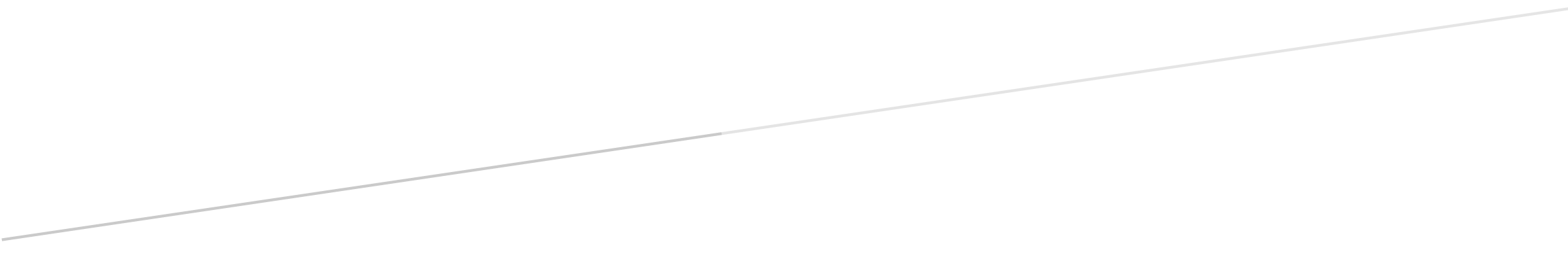 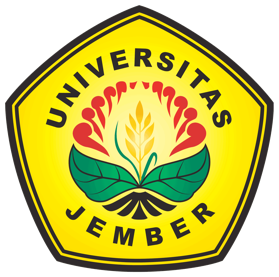 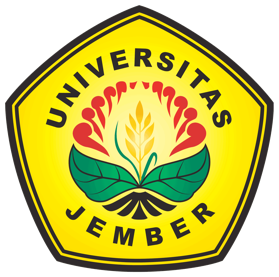 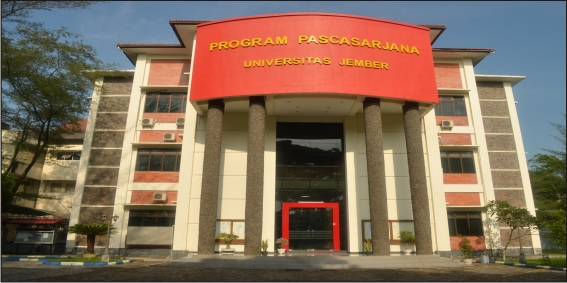 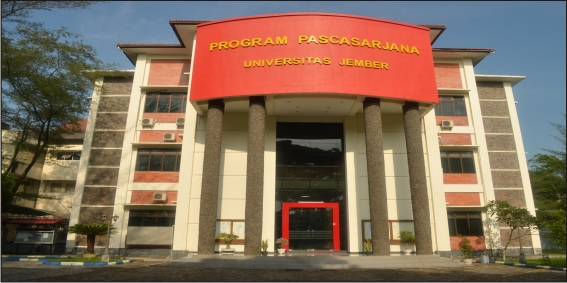 INSTRUMEN MONITORING DAN EVALUASI PENDIDIKANPASCASARJANA UNIVERSITAS JEMBERGUGUS PENJAMINAN MUTUPASCA SARJANAUNIVERSITAS JEMBER2021KATA PENGANTARDalam rangka meningkatkan mutu, Pascasarjana Universitas Jember harus mampu mewujudkan visinya melalui pelaksanaan misi (aspek deduktif), dan juga mampu memenuhi kebutuhan/memuaskan stakeholders (aspek induktif). Monitoring dan evaluasi yang efektif dan efisien merupakan sarana untuk mewujudkan quality first di bidang pendidikan. Sebagai bagian integral dalam sistem manajemen mutu akademik, monitoring dan evaluasi pendidikan berfungsi sebagai perangkat manajemen untuk memonitor dan mengevaluasi efektifitas penerapan kebijakan mutu di Pascasarjana Universitas Jember. Pelaksanaan Monitoring dan Evaluasi Pendidikan secara berkala setiap akhir semester berjalan merupakan wujud komitmen Pascasarjana Universitas Jember dalam pemenuhan Standar Nasional Pendidikan Tinggi (SN-Dikti) dan Standar Pendidikan Tinggi, khususnya pada aspek pembelajaran. Untuk itu, Pascasarjana Universitas Jember menyusun instrumen monitoring dan evaluasi pembelajaran yang dapat digunakan sebagai sarana untuk menjamin implementasi Sistem Penjaminan Mutu Internal (SPMI) dan mewujudkan Continuous Quality Improvement (CQI) secara berencana dan berkelanjutan.Jember,  Oktober 2021Gugus Penjaminan Mutu Pascasarjana Universitas JemberDAFTAR INSTRUMEN Kisi-kisi  wawancara:Catatan : *Satu mata kuliah diberikan minimal 5 mahasiswaKeterangan skala penilaian :  1 = Kurang sekali; 2 = Kurang; 3 = Cukup; 4 = Baik; 5 = Sangat baikF1:Monitoring dan Evaluasi PendidikanF2:Wawancara dengan Pimpinan Pasca SarjanaF3:Kelengkapan Dokumen Program StudiF4:Wawancara dengan Koordinator Program StudiF5:Evaluasi Pelaksanaan Pembelajaran oleh Mahasiswa F6:Wawancara dengan DosenF7:Evaluasi Perkuliahan F8:Rekaman Monitoring dan Evaluasi Pembelajaran	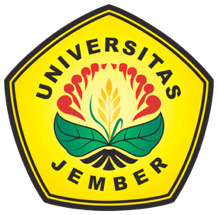 FORMFORMFORMKode dokumenKode dokumenKode dokumenKode dokumenF1F1FORMFORMFORMRevisiRevisiRevisiRevisi--Monitoring dan Evaluasi  PendidikanMonitoring dan Evaluasi  PendidikanMonitoring dan Evaluasi  PendidikanTanggal terbitTanggal terbitTanggal terbitTanggal terbitMonitoring dan Evaluasi  PendidikanMonitoring dan Evaluasi  PendidikanMonitoring dan Evaluasi  PendidikanHalamanHalamanHalamanHalaman1/71/7FakultasFakultasFakultasProgram Pasca SarjanaProgram Pasca SarjanaProgram Pasca SarjanaProgram Pasca SarjanaProgram Pasca SarjanaProgram Pasca SarjanaProgram Pasca SarjanaProgram Pasca SarjanaProgram studi Program studi Program studi Magister ………………………..Magister ………………………..Magister ………………………..Magister ………………………..Magister ………………………..Magister ………………………..Magister ………………………..Magister ………………………..SemesterSemesterSemester…………….…………….…………….…………….…………….…………….…………….…………….Tahun akademikTahun akademikTahun akademik………………………………………………………………………………………………………………………………No.Standar & DokumenStandar & DokumenStandar & DokumenStandar & DokumenStandar & DokumenStandar & DokumenYaTidakKeteranganKeteranganAPENYUSUNAN KURIKULUMPENYUSUNAN KURIKULUMPENYUSUNAN KURIKULUMPENYUSUNAN KURIKULUMPENYUSUNAN KURIKULUMPENYUSUNAN KURIKULUM1Penyusunan kurikulum Prodi mengikuti Panduan Penyusunan Kurikulum Perguruan TinggiPenyusunan kurikulum Prodi mengikuti Panduan Penyusunan Kurikulum Perguruan TinggiPenyusunan kurikulum Prodi mengikuti Panduan Penyusunan Kurikulum Perguruan TinggiPenyusunan kurikulum Prodi mengikuti Panduan Penyusunan Kurikulum Perguruan TinggiPenyusunan kurikulum Prodi mengikuti Panduan Penyusunan Kurikulum Perguruan TinggiPenyusunan kurikulum Prodi mengikuti Panduan Penyusunan Kurikulum Perguruan Tinggi2Struktur kurikulum memuat keterkaitan antara matakuliah dengan capaian pembelajaran lulusan yang digambarkan dalam peta kurikulum yang jelas, Struktur kurikulum memuat keterkaitan antara matakuliah dengan capaian pembelajaran lulusan yang digambarkan dalam peta kurikulum yang jelas, Struktur kurikulum memuat keterkaitan antara matakuliah dengan capaian pembelajaran lulusan yang digambarkan dalam peta kurikulum yang jelas, Struktur kurikulum memuat keterkaitan antara matakuliah dengan capaian pembelajaran lulusan yang digambarkan dalam peta kurikulum yang jelas, Struktur kurikulum memuat keterkaitan antara matakuliah dengan capaian pembelajaran lulusan yang digambarkan dalam peta kurikulum yang jelas, Struktur kurikulum memuat keterkaitan antara matakuliah dengan capaian pembelajaran lulusan yang digambarkan dalam peta kurikulum yang jelas, 2acapaian pembelajaran lulusan dipenuhi oleh seluruh capaian pembelajaran matakuliah,capaian pembelajaran lulusan dipenuhi oleh seluruh capaian pembelajaran matakuliah,capaian pembelajaran lulusan dipenuhi oleh seluruh capaian pembelajaran matakuliah,capaian pembelajaran lulusan dipenuhi oleh seluruh capaian pembelajaran matakuliah,capaian pembelajaran lulusan dipenuhi oleh seluruh capaian pembelajaran matakuliah,2btidak ada capaian pembelajaran matakuliah yang tidak mendukung capaian pembelajaran lulusantidak ada capaian pembelajaran matakuliah yang tidak mendukung capaian pembelajaran lulusantidak ada capaian pembelajaran matakuliah yang tidak mendukung capaian pembelajaran lulusantidak ada capaian pembelajaran matakuliah yang tidak mendukung capaian pembelajaran lulusantidak ada capaian pembelajaran matakuliah yang tidak mendukung capaian pembelajaran lulusan3Melibatkan pemangku kepentingan  dalam penyusunan  kurikulum prodi, khususnya dalam penentuan profil dan CPL  ProdiMelibatkan pemangku kepentingan  dalam penyusunan  kurikulum prodi, khususnya dalam penentuan profil dan CPL  ProdiMelibatkan pemangku kepentingan  dalam penyusunan  kurikulum prodi, khususnya dalam penentuan profil dan CPL  ProdiMelibatkan pemangku kepentingan  dalam penyusunan  kurikulum prodi, khususnya dalam penentuan profil dan CPL  ProdiMelibatkan pemangku kepentingan  dalam penyusunan  kurikulum prodi, khususnya dalam penentuan profil dan CPL  ProdiMelibatkan pemangku kepentingan  dalam penyusunan  kurikulum prodi, khususnya dalam penentuan profil dan CPL  Prodi3aPemangku kepentingan InternalPemangku kepentingan InternalPemangku kepentingan InternalPemangku kepentingan InternalPemangku kepentingan Internal3bPemangku kepentingan eksternalPemangku kepentingan eksternalPemangku kepentingan eksternalPemangku kepentingan eksternalPemangku kepentingan eksternal4Evaluasi dan pemutakhiran kurikulum secara berkala tiap 4 s.d. 5 tahun  melibatkan: Evaluasi dan pemutakhiran kurikulum secara berkala tiap 4 s.d. 5 tahun  melibatkan: Evaluasi dan pemutakhiran kurikulum secara berkala tiap 4 s.d. 5 tahun  melibatkan: Evaluasi dan pemutakhiran kurikulum secara berkala tiap 4 s.d. 5 tahun  melibatkan: Evaluasi dan pemutakhiran kurikulum secara berkala tiap 4 s.d. 5 tahun  melibatkan: Evaluasi dan pemutakhiran kurikulum secara berkala tiap 4 s.d. 5 tahun  melibatkan: 4apemangku kepentingan internalpemangku kepentingan internalpemangku kepentingan internalpemangku kepentingan internalpemangku kepentingan internal4bPemangku kepentingan eksternalPemangku kepentingan eksternalPemangku kepentingan eksternalPemangku kepentingan eksternalPemangku kepentingan eksternal4cDireview oleh pakar bidang ilmu program studi, industri, asosiasi, serta sesuai perkembangan ipteks kebutuhan penggunaDireview oleh pakar bidang ilmu program studi, industri, asosiasi, serta sesuai perkembangan ipteks kebutuhan penggunaDireview oleh pakar bidang ilmu program studi, industri, asosiasi, serta sesuai perkembangan ipteks kebutuhan penggunaDireview oleh pakar bidang ilmu program studi, industri, asosiasi, serta sesuai perkembangan ipteks kebutuhan penggunaDireview oleh pakar bidang ilmu program studi, industri, asosiasi, serta sesuai perkembangan ipteks kebutuhan penggunaBKOMPETENSI LULUSANKOMPETENSI LULUSANKOMPETENSI LULUSANKOMPETENSI LULUSANKOMPETENSI LULUSANKOMPETENSI LULUSAN1Mengacu pada deskripsi capaian pembelajaran lulusan KKNI Level 8  (Perpres  No. 8 Thn 2012 & Kurikulum Prodi)Mengacu pada deskripsi capaian pembelajaran lulusan KKNI Level 8  (Perpres  No. 8 Thn 2012 & Kurikulum Prodi)Mengacu pada deskripsi capaian pembelajaran lulusan KKNI Level 8  (Perpres  No. 8 Thn 2012 & Kurikulum Prodi)Mengacu pada deskripsi capaian pembelajaran lulusan KKNI Level 8  (Perpres  No. 8 Thn 2012 & Kurikulum Prodi)Mengacu pada deskripsi capaian pembelajaran lulusan KKNI Level 8  (Perpres  No. 8 Thn 2012 & Kurikulum Prodi)Mengacu pada deskripsi capaian pembelajaran lulusan KKNI Level 8  (Perpres  No. 8 Thn 2012 & Kurikulum Prodi)1aMemiliki kesetaraan dengan jenjang kualifikasi pada KKNI Level 8 dan berdasar SN DIKTI  Permendikbud No. 3 Tahun 2020 (Kurikulum Prodi), mencakup Memiliki kesetaraan dengan jenjang kualifikasi pada KKNI Level 8 dan berdasar SN DIKTI  Permendikbud No. 3 Tahun 2020 (Kurikulum Prodi), mencakup Memiliki kesetaraan dengan jenjang kualifikasi pada KKNI Level 8 dan berdasar SN DIKTI  Permendikbud No. 3 Tahun 2020 (Kurikulum Prodi), mencakup Memiliki kesetaraan dengan jenjang kualifikasi pada KKNI Level 8 dan berdasar SN DIKTI  Permendikbud No. 3 Tahun 2020 (Kurikulum Prodi), mencakup Memiliki kesetaraan dengan jenjang kualifikasi pada KKNI Level 8 dan berdasar SN DIKTI  Permendikbud No. 3 Tahun 2020 (Kurikulum Prodi), mencakup 1aSikap,Sikap,Sikap,Sikap,Sikap,1aPengetahuanPengetahuanPengetahuanPengetahuanPengetahuan1aKetrampilan umumKetrampilan umumKetrampilan umumKetrampilan umumKetrampilan umum1aKetrampilan khususKetrampilan khususKetrampilan khususKetrampilan khususKetrampilan khusus1bLulusan menguasai keahlian/ketrampilan sesuai dengan CPL dan berwawasan lingkungan, bisnis, dan pertanian industrial relevan dengan kebutuhan pemangku kepentinganLulusan menguasai keahlian/ketrampilan sesuai dengan CPL dan berwawasan lingkungan, bisnis, dan pertanian industrial relevan dengan kebutuhan pemangku kepentinganLulusan menguasai keahlian/ketrampilan sesuai dengan CPL dan berwawasan lingkungan, bisnis, dan pertanian industrial relevan dengan kebutuhan pemangku kepentinganLulusan menguasai keahlian/ketrampilan sesuai dengan CPL dan berwawasan lingkungan, bisnis, dan pertanian industrial relevan dengan kebutuhan pemangku kepentinganLulusan menguasai keahlian/ketrampilan sesuai dengan CPL dan berwawasan lingkungan, bisnis, dan pertanian industrial relevan dengan kebutuhan pemangku kepentinganCISI PEMBELAJARANISI PEMBELAJARANISI PEMBELAJARANISI PEMBELAJARANISI PEMBELAJARANISI PEMBELAJARAN1Mengacu pada capaian pembelajaran lulusan prodi (Peta CPL-CPMK di Kurikulum)Mengacu pada capaian pembelajaran lulusan prodi (Peta CPL-CPMK di Kurikulum)Mengacu pada capaian pembelajaran lulusan prodi (Peta CPL-CPMK di Kurikulum)Mengacu pada capaian pembelajaran lulusan prodi (Peta CPL-CPMK di Kurikulum)Mengacu pada capaian pembelajaran lulusan prodi (Peta CPL-CPMK di Kurikulum)Mengacu pada capaian pembelajaran lulusan prodi (Peta CPL-CPMK di Kurikulum)2Materi pembelajaran sesuai dengan CPL Prodi (Deskripsi Mata Kuliah di Kurikulum)Materi pembelajaran sesuai dengan CPL Prodi (Deskripsi Mata Kuliah di Kurikulum)Materi pembelajaran sesuai dengan CPL Prodi (Deskripsi Mata Kuliah di Kurikulum)Materi pembelajaran sesuai dengan CPL Prodi (Deskripsi Mata Kuliah di Kurikulum)Materi pembelajaran sesuai dengan CPL Prodi (Deskripsi Mata Kuliah di Kurikulum)Materi pembelajaran sesuai dengan CPL Prodi (Deskripsi Mata Kuliah di Kurikulum)3Tingkat kedalaman dan keluasan materi pembelajaran dituangkan dalam bahan kajian yang distrukturkan dalam mata kuliah secara kumulatif dan/atau integratifTingkat kedalaman dan keluasan materi pembelajaran dituangkan dalam bahan kajian yang distrukturkan dalam mata kuliah secara kumulatif dan/atau integratifTingkat kedalaman dan keluasan materi pembelajaran dituangkan dalam bahan kajian yang distrukturkan dalam mata kuliah secara kumulatif dan/atau integratifTingkat kedalaman dan keluasan materi pembelajaran dituangkan dalam bahan kajian yang distrukturkan dalam mata kuliah secara kumulatif dan/atau integratifTingkat kedalaman dan keluasan materi pembelajaran dituangkan dalam bahan kajian yang distrukturkan dalam mata kuliah secara kumulatif dan/atau integratifTingkat kedalaman dan keluasan materi pembelajaran dituangkan dalam bahan kajian yang distrukturkan dalam mata kuliah secara kumulatif dan/atau integratif4Pembelajaran memanfaatkan hasil penelitian/hasil Pengabdian Pada Masyarakat (Referensi pada Perangkat Pembelajaran)Pembelajaran memanfaatkan hasil penelitian/hasil Pengabdian Pada Masyarakat (Referensi pada Perangkat Pembelajaran)Pembelajaran memanfaatkan hasil penelitian/hasil Pengabdian Pada Masyarakat (Referensi pada Perangkat Pembelajaran)Pembelajaran memanfaatkan hasil penelitian/hasil Pengabdian Pada Masyarakat (Referensi pada Perangkat Pembelajaran)Pembelajaran memanfaatkan hasil penelitian/hasil Pengabdian Pada Masyarakat (Referensi pada Perangkat Pembelajaran)Pembelajaran memanfaatkan hasil penelitian/hasil Pengabdian Pada Masyarakat (Referensi pada Perangkat Pembelajaran)5Isi materi pembelajaran sesuai dengan RPS, memiliki kedalaman dan keluasan yang relevan untuk mencapai capaian pembelajaran lulusan, serta ditinjau ulang secara berkala.Isi materi pembelajaran sesuai dengan RPS, memiliki kedalaman dan keluasan yang relevan untuk mencapai capaian pembelajaran lulusan, serta ditinjau ulang secara berkala.Isi materi pembelajaran sesuai dengan RPS, memiliki kedalaman dan keluasan yang relevan untuk mencapai capaian pembelajaran lulusan, serta ditinjau ulang secara berkala.Isi materi pembelajaran sesuai dengan RPS, memiliki kedalaman dan keluasan yang relevan untuk mencapai capaian pembelajaran lulusan, serta ditinjau ulang secara berkala.Isi materi pembelajaran sesuai dengan RPS, memiliki kedalaman dan keluasan yang relevan untuk mencapai capaian pembelajaran lulusan, serta ditinjau ulang secara berkala.Isi materi pembelajaran sesuai dengan RPS, memiliki kedalaman dan keluasan yang relevan untuk mencapai capaian pembelajaran lulusan, serta ditinjau ulang secara berkala.DPROSES PEMBELAJARANPROSES PEMBELAJARANPROSES PEMBELAJARANPROSES PEMBELAJARANPROSES PEMBELAJARANPROSES PEMBELAJARAN1Karakteristik proses pembelajaran berwawasan lingkungan, bisnis dan pertanian industrial dengan:Karakteristik proses pembelajaran berwawasan lingkungan, bisnis dan pertanian industrial dengan:Karakteristik proses pembelajaran berwawasan lingkungan, bisnis dan pertanian industrial dengan:Karakteristik proses pembelajaran berwawasan lingkungan, bisnis dan pertanian industrial dengan:Karakteristik proses pembelajaran berwawasan lingkungan, bisnis dan pertanian industrial dengan:Karakteristik proses pembelajaran berwawasan lingkungan, bisnis dan pertanian industrial dengan:1aInteraktifInteraktifInteraktifInteraktifInteraktif1bHolistikHolistikHolistikHolistikHolistik1cIntegratifIntegratifIntegratifIntegratifIntegratif1dSaintifikSaintifikSaintifikSaintifikSaintifik1eKontekstualKontekstualKontekstualKontekstualKontekstual1fBerpusat pada mahasiswaBerpusat pada mahasiswaBerpusat pada mahasiswaBerpusat pada mahasiswaBerpusat pada mahasiswa2Perencanaan proses pembelajaran Perencanaan proses pembelajaran Perencanaan proses pembelajaran Perencanaan proses pembelajaran Perencanaan proses pembelajaran Perencanaan proses pembelajaran 2aSetiap matakuliah  memiliki perangkat pembelajaran:  Setiap matakuliah  memiliki perangkat pembelajaran:  Setiap matakuliah  memiliki perangkat pembelajaran:  Setiap matakuliah  memiliki perangkat pembelajaran:  Setiap matakuliah  memiliki perangkat pembelajaran:  2aSilabi,Silabi,Silabi,Silabi,Silabi,2aKontrak PembelajaranKontrak PembelajaranKontrak PembelajaranKontrak PembelajaranKontrak Pembelajaran2aRencana Pembelajaran Semester (RPS)Rencana Pembelajaran Semester (RPS)Rencana Pembelajaran Semester (RPS)Rencana Pembelajaran Semester (RPS)Rencana Pembelajaran Semester (RPS)3Dokumen RPS mencakup:Dokumen RPS mencakup:Dokumen RPS mencakup:Dokumen RPS mencakup:3aTarget capaian pembelajaran,Target capaian pembelajaran,Target capaian pembelajaran,Target capaian pembelajaran,Target capaian pembelajaran,3bBahan kajian,Bahan kajian,Bahan kajian,Bahan kajian,Bahan kajian,3cMetode pembelajaran,Metode pembelajaran,Metode pembelajaran,Metode pembelajaran,Metode pembelajaran,3dWaktu dan tahapan,Waktu dan tahapan,Waktu dan tahapan,Waktu dan tahapan,Waktu dan tahapan,3eAsesmen hasil capaian pembelajaran.Asesmen hasil capaian pembelajaran.Asesmen hasil capaian pembelajaran.Asesmen hasil capaian pembelajaran.Asesmen hasil capaian pembelajaran.3fDitinjau dan disesuaikan secara berkalaDitinjau dan disesuaikan secara berkalaDitinjau dan disesuaikan secara berkalaDitinjau dan disesuaikan secara berkalaDitinjau dan disesuaikan secara berkala3gDapat diakses oleh mahasiswa,Dapat diakses oleh mahasiswa,Dapat diakses oleh mahasiswa,Dapat diakses oleh mahasiswa,Dapat diakses oleh mahasiswa,3hDilaksanakan secara konsistenDilaksanakan secara konsistenDilaksanakan secara konsistenDilaksanakan secara konsistenDilaksanakan secara konsisten4RPS yang memuat :RPS yang memuat :RPS yang memuat :RPS yang memuat :RPS yang memuat :RPS yang memuat :4aNama program studi, nama dan kode mata kuliah, semester, sks, nama dosen pengampuNama program studi, nama dan kode mata kuliah, semester, sks, nama dosen pengampuNama program studi, nama dan kode mata kuliah, semester, sks, nama dosen pengampuNama program studi, nama dan kode mata kuliah, semester, sks, nama dosen pengampuNama program studi, nama dan kode mata kuliah, semester, sks, nama dosen pengampu4bCapaian pembelajaran lulusan yang dibebankan pada mata kuliahCapaian pembelajaran lulusan yang dibebankan pada mata kuliahCapaian pembelajaran lulusan yang dibebankan pada mata kuliahCapaian pembelajaran lulusan yang dibebankan pada mata kuliahCapaian pembelajaran lulusan yang dibebankan pada mata kuliah4cKemampuan akhir yang direncanakanKemampuan akhir yang direncanakanKemampuan akhir yang direncanakanKemampuan akhir yang direncanakanKemampuan akhir yang direncanakan4dBahan kajian yang terkait dengan kemampuan yang akan dicapaiBahan kajian yang terkait dengan kemampuan yang akan dicapaiBahan kajian yang terkait dengan kemampuan yang akan dicapaiBahan kajian yang terkait dengan kemampuan yang akan dicapaiBahan kajian yang terkait dengan kemampuan yang akan dicapai4eMetode pembelajaranMetode pembelajaranMetode pembelajaranMetode pembelajaranMetode pembelajaran4fWaktu yang disediakanWaktu yang disediakanWaktu yang disediakanWaktu yang disediakanWaktu yang disediakan4gPengalaman belajar mahasiswa yang diwujudkan dalam deskripsi tugas yang harus dikerjakan oleh mahasiswaPengalaman belajar mahasiswa yang diwujudkan dalam deskripsi tugas yang harus dikerjakan oleh mahasiswaPengalaman belajar mahasiswa yang diwujudkan dalam deskripsi tugas yang harus dikerjakan oleh mahasiswaPengalaman belajar mahasiswa yang diwujudkan dalam deskripsi tugas yang harus dikerjakan oleh mahasiswaPengalaman belajar mahasiswa yang diwujudkan dalam deskripsi tugas yang harus dikerjakan oleh mahasiswa4hKriteria, indikator, dan bobot penilaianKriteria, indikator, dan bobot penilaianKriteria, indikator, dan bobot penilaianKriteria, indikator, dan bobot penilaianKriteria, indikator, dan bobot penilaianiDaftar referensi yang digunakanDaftar referensi yang digunakanDaftar referensi yang digunakanDaftar referensi yang digunakanDaftar referensi yang digunakan5Pelaksanaan proses pembelajaranPelaksanaan proses pembelajaranPelaksanaan proses pembelajaranPelaksanaan proses pembelajaranPelaksanaan proses pembelajaranPelaksanaan proses pembelajaran5aPelaksanaan pembelajaran berlangsung dalam bentuk interaksi antara dosen, mahasiswa, dan sumber belajar dalam lingkungan belajar tertentu secara on-line dan off-line Pelaksanaan pembelajaran berlangsung dalam bentuk interaksi antara dosen, mahasiswa, dan sumber belajar dalam lingkungan belajar tertentu secara on-line dan off-line Pelaksanaan pembelajaran berlangsung dalam bentuk interaksi antara dosen, mahasiswa, dan sumber belajar dalam lingkungan belajar tertentu secara on-line dan off-line Pelaksanaan pembelajaran berlangsung dalam bentuk interaksi antara dosen, mahasiswa, dan sumber belajar dalam lingkungan belajar tertentu secara on-line dan off-line Pelaksanaan pembelajaran berlangsung dalam bentuk interaksi antara dosen, mahasiswa, dan sumber belajar dalam lingkungan belajar tertentu secara on-line dan off-line 5bTersedia dokumentasi dalam bentuk audio-visual Tersedia dokumentasi dalam bentuk audio-visual Tersedia dokumentasi dalam bentuk audio-visual Tersedia dokumentasi dalam bentuk audio-visual Tersedia dokumentasi dalam bentuk audio-visual 5cMemiliki bukti sahih adanya sistem dan pelaksanaan pemantauan proses pembelajaran yang dilaksanakan secara periodik untuk menjamin kesesuaian dengan RPS dalam rangka menjaga mutu proses pembelajaran.Memiliki bukti sahih adanya sistem dan pelaksanaan pemantauan proses pembelajaran yang dilaksanakan secara periodik untuk menjamin kesesuaian dengan RPS dalam rangka menjaga mutu proses pembelajaran.Memiliki bukti sahih adanya sistem dan pelaksanaan pemantauan proses pembelajaran yang dilaksanakan secara periodik untuk menjamin kesesuaian dengan RPS dalam rangka menjaga mutu proses pembelajaran.Memiliki bukti sahih adanya sistem dan pelaksanaan pemantauan proses pembelajaran yang dilaksanakan secara periodik untuk menjamin kesesuaian dengan RPS dalam rangka menjaga mutu proses pembelajaran.Memiliki bukti sahih adanya sistem dan pelaksanaan pemantauan proses pembelajaran yang dilaksanakan secara periodik untuk menjamin kesesuaian dengan RPS dalam rangka menjaga mutu proses pembelajaran.5dHasil monev  terdokumentasi dengan baik dan digunakan untuk meningkatkan mutu proses pembelajaran.Hasil monev  terdokumentasi dengan baik dan digunakan untuk meningkatkan mutu proses pembelajaran.Hasil monev  terdokumentasi dengan baik dan digunakan untuk meningkatkan mutu proses pembelajaran.Hasil monev  terdokumentasi dengan baik dan digunakan untuk meningkatkan mutu proses pembelajaran.Hasil monev  terdokumentasi dengan baik dan digunakan untuk meningkatkan mutu proses pembelajaran.6Proses pembelajaran yang terkait dengan penelitian mengacu SN Dikti Penelitian: Proses pembelajaran yang terkait dengan penelitian mengacu SN Dikti Penelitian: Proses pembelajaran yang terkait dengan penelitian mengacu SN Dikti Penelitian: Proses pembelajaran yang terkait dengan penelitian mengacu SN Dikti Penelitian: Proses pembelajaran yang terkait dengan penelitian mengacu SN Dikti Penelitian: Proses pembelajaran yang terkait dengan penelitian mengacu SN Dikti Penelitian: 7ahasil penelitian: harus memenuhi pengembangan IPTEKS, meningkatkan kesejahteraan masyarakat, dan daya saing bangsa.hasil penelitian: harus memenuhi pengembangan IPTEKS, meningkatkan kesejahteraan masyarakat, dan daya saing bangsa.hasil penelitian: harus memenuhi pengembangan IPTEKS, meningkatkan kesejahteraan masyarakat, dan daya saing bangsa.hasil penelitian: harus memenuhi pengembangan IPTEKS, meningkatkan kesejahteraan masyarakat, dan daya saing bangsa.hasil penelitian: harus memenuhi pengembangan IPTEKS, meningkatkan kesejahteraan masyarakat, dan daya saing bangsa.7bisi penelitian: memenuhi kedalaman dan keluasan materi penelitian sesuai capaian pembelajaran.isi penelitian: memenuhi kedalaman dan keluasan materi penelitian sesuai capaian pembelajaran.isi penelitian: memenuhi kedalaman dan keluasan materi penelitian sesuai capaian pembelajaran.isi penelitian: memenuhi kedalaman dan keluasan materi penelitian sesuai capaian pembelajaran.isi penelitian: memenuhi kedalaman dan keluasan materi penelitian sesuai capaian pembelajaran.7cproses penelitian: mencakup perencanaan, pelaksanaan, dan pelaporan.proses penelitian: mencakup perencanaan, pelaksanaan, dan pelaporan.proses penelitian: mencakup perencanaan, pelaksanaan, dan pelaporan.proses penelitian: mencakup perencanaan, pelaksanaan, dan pelaporan.proses penelitian: mencakup perencanaan, pelaksanaan, dan pelaporan.7dpenilaian penelitian memenuhi unsur edukatif, obyektif, akuntabel, dan transparanpenilaian penelitian memenuhi unsur edukatif, obyektif, akuntabel, dan transparanpenilaian penelitian memenuhi unsur edukatif, obyektif, akuntabel, dan transparanpenilaian penelitian memenuhi unsur edukatif, obyektif, akuntabel, dan transparanpenilaian penelitian memenuhi unsur edukatif, obyektif, akuntabel, dan transparan7Proses pembelajaran yang terkait dengan PkM mengacu SN Dikti PkM: Proses pembelajaran yang terkait dengan PkM mengacu SN Dikti PkM: Proses pembelajaran yang terkait dengan PkM mengacu SN Dikti PkM: Proses pembelajaran yang terkait dengan PkM mengacu SN Dikti PkM: Proses pembelajaran yang terkait dengan PkM mengacu SN Dikti PkM: Proses pembelajaran yang terkait dengan PkM mengacu SN Dikti PkM: 7ahasil PkM: harus memenuhi pengembangan IPTEKS, meningkatkan kesejahteraan masyarakat, dan daya saing bangsa.hasil PkM: harus memenuhi pengembangan IPTEKS, meningkatkan kesejahteraan masyarakat, dan daya saing bangsa.hasil PkM: harus memenuhi pengembangan IPTEKS, meningkatkan kesejahteraan masyarakat, dan daya saing bangsa.hasil PkM: harus memenuhi pengembangan IPTEKS, meningkatkan kesejahteraan masyarakat, dan daya saing bangsa.hasil PkM: harus memenuhi pengembangan IPTEKS, meningkatkan kesejahteraan masyarakat, dan daya saing bangsa.7bisi PkM: memenuhi kedalaman dan keluasan materi PkM sesuai capaian pembelajaran.isi PkM: memenuhi kedalaman dan keluasan materi PkM sesuai capaian pembelajaran.isi PkM: memenuhi kedalaman dan keluasan materi PkM sesuai capaian pembelajaran.isi PkM: memenuhi kedalaman dan keluasan materi PkM sesuai capaian pembelajaran.isi PkM: memenuhi kedalaman dan keluasan materi PkM sesuai capaian pembelajaran.7cproses PkM:  mencakup perencanaan, pelaksanaan, dan pelaporan.proses PkM:  mencakup perencanaan, pelaksanaan, dan pelaporan.proses PkM:  mencakup perencanaan, pelaksanaan, dan pelaporan.proses PkM:  mencakup perencanaan, pelaksanaan, dan pelaporan.proses PkM:  mencakup perencanaan, pelaksanaan, dan pelaporan.7dpenilaian PkM memenuhi unsur edukatif, obyektif, akuntabel, dan transparan.penilaian PkM memenuhi unsur edukatif, obyektif, akuntabel, dan transparan.penilaian PkM memenuhi unsur edukatif, obyektif, akuntabel, dan transparan.penilaian PkM memenuhi unsur edukatif, obyektif, akuntabel, dan transparan.penilaian PkM memenuhi unsur edukatif, obyektif, akuntabel, dan transparan.7eTersedia bukti sahihTersedia bukti sahihTersedia bukti sahihTersedia bukti sahihTersedia bukti sahih8Menggunakan metode pembelajaran yang efektif sesuai dengan karakteristik mata kuliah dalam bentuk: Menggunakan metode pembelajaran yang efektif sesuai dengan karakteristik mata kuliah dalam bentuk: Menggunakan metode pembelajaran yang efektif sesuai dengan karakteristik mata kuliah dalam bentuk: Menggunakan metode pembelajaran yang efektif sesuai dengan karakteristik mata kuliah dalam bentuk: Menggunakan metode pembelajaran yang efektif sesuai dengan karakteristik mata kuliah dalam bentuk: Menggunakan metode pembelajaran yang efektif sesuai dengan karakteristik mata kuliah dalam bentuk: 8adiskusi kelompok,diskusi kelompok,diskusi kelompok,diskusi kelompok,diskusi kelompok,8bsimulasi,simulasi,simulasi,simulasi,simulasi,8cstudi kasus,studi kasus,studi kasus,studi kasus,studi kasus,8dpembelajaran kolaboratif,pembelajaran kolaboratif,pembelajaran kolaboratif,pembelajaran kolaboratif,pembelajaran kolaboratif,8epembelajaran kooperatif,pembelajaran kooperatif,pembelajaran kooperatif,pembelajaran kooperatif,pembelajaran kooperatif,8fpembelajaran berbasis proyek,pembelajaran berbasis proyek,pembelajaran berbasis proyek,pembelajaran berbasis proyek,pembelajaran berbasis proyek,8gpembelajaran berbasis masalah,pembelajaran berbasis masalah,pembelajaran berbasis masalah,pembelajaran berbasis masalah,pembelajaran berbasis masalah,8hatau metode pembelajaran lainatau metode pembelajaran lainatau metode pembelajaran lainatau metode pembelajaran lainatau metode pembelajaran lain9Proses Pembelajaran yang terkait dengan Penelitian/pengabdian pada masyarakat, mahasiswa wajib mengacu pada Standar Penelitian  dan pengabdian pada masyarakata berbasis Kelompok Riset (KERIS)Proses Pembelajaran yang terkait dengan Penelitian/pengabdian pada masyarakat, mahasiswa wajib mengacu pada Standar Penelitian  dan pengabdian pada masyarakata berbasis Kelompok Riset (KERIS)Proses Pembelajaran yang terkait dengan Penelitian/pengabdian pada masyarakat, mahasiswa wajib mengacu pada Standar Penelitian  dan pengabdian pada masyarakata berbasis Kelompok Riset (KERIS)Proses Pembelajaran yang terkait dengan Penelitian/pengabdian pada masyarakat, mahasiswa wajib mengacu pada Standar Penelitian  dan pengabdian pada masyarakata berbasis Kelompok Riset (KERIS)Proses Pembelajaran yang terkait dengan Penelitian/pengabdian pada masyarakat, mahasiswa wajib mengacu pada Standar Penelitian  dan pengabdian pada masyarakata berbasis Kelompok Riset (KERIS)Proses Pembelajaran yang terkait dengan Penelitian/pengabdian pada masyarakat, mahasiswa wajib mengacu pada Standar Penelitian  dan pengabdian pada masyarakata berbasis Kelompok Riset (KERIS)10Kesesuaian metode pembelajaran dengan capaian pembelajaran. Kesesuaian metode pembelajaran dengan capaian pembelajaran. Kesesuaian metode pembelajaran dengan capaian pembelajaran. Kesesuaian metode pembelajaran dengan capaian pembelajaran. Kesesuaian metode pembelajaran dengan capaian pembelajaran. Kesesuaian metode pembelajaran dengan capaian pembelajaran. 10aRBE (research based education), minimal 75% sd 100%RBE (research based education), minimal 75% sd 100%RBE (research based education), minimal 75% sd 100%RBE (research based education), minimal 75% sd 100%RBE (research based education), minimal 75% sd 100%10bIBE (industry based education), teaching factory/teaching industry minimal 75% sd 100%IBE (industry based education), teaching factory/teaching industry minimal 75% sd 100%IBE (industry based education), teaching factory/teaching industry minimal 75% sd 100%IBE (industry based education), teaching factory/teaching industry minimal 75% sd 100%IBE (industry based education), teaching factory/teaching industry minimal 75% sd 100%11Metode Pelaksanaan Pembelajaran meliputi: Metode Pelaksanaan Pembelajaran meliputi: Metode Pelaksanaan Pembelajaran meliputi: Metode Pelaksanaan Pembelajaran meliputi: Metode Pelaksanaan Pembelajaran meliputi: Metode Pelaksanaan Pembelajaran meliputi: 11adiskusi kelompok,diskusi kelompok,diskusi kelompok,diskusi kelompok,diskusi kelompok,11bsimulasi, simulasi, simulasi, simulasi, simulasi, 11cstudi kasus, studi kasus, studi kasus, studi kasus, studi kasus, 11dkolaboratif,kolaboratif,kolaboratif,kolaboratif,kolaboratif,11ekooperatif, kooperatif, kooperatif, kooperatif, kooperatif, 11fberbasis proyek, berbasis proyek, berbasis proyek, berbasis proyek, berbasis proyek, 11gmetode pembelajaran lain yang dapat secara efektifm memfasilitasi pemenuhan capaian pembelajaran lulusanmetode pembelajaran lain yang dapat secara efektifm memfasilitasi pemenuhan capaian pembelajaran lulusanmetode pembelajaran lain yang dapat secara efektifm memfasilitasi pemenuhan capaian pembelajaran lulusanmetode pembelajaran lain yang dapat secara efektifm memfasilitasi pemenuhan capaian pembelajaran lulusanmetode pembelajaran lain yang dapat secara efektifm memfasilitasi pemenuhan capaian pembelajaran lulusan12Bentuk Pembelajaran berupa:Bentuk Pembelajaran berupa:Bentuk Pembelajaran berupa:Bentuk Pembelajaran berupa:Bentuk Pembelajaran berupa:Bentuk Pembelajaran berupa:12akuliah;kuliah;kuliah;kuliah;kuliah;12bresponsi dan tutorial;responsi dan tutorial;responsi dan tutorial;responsi dan tutorial;responsi dan tutorial;12cseminar;seminar;seminar;seminar;seminar;12dpraktikum, praktikum, praktikum, praktikum, praktikum, 12epraktik studio, praktik studio, praktik studio, praktik studio, praktik studio, 12fpraktik bengkel, praktik bengkel, praktik bengkel, praktik bengkel, praktik bengkel, 12gpraktik lapangan, praktik lapangan, praktik lapangan, praktik lapangan, praktik lapangan, 12hpraktik kerja;praktik kerja;praktik kerja;praktik kerja;praktik kerja;12iPenelitian, perancangan, atau pengembangan;Penelitian, perancangan, atau pengembangan;Penelitian, perancangan, atau pengembangan;Penelitian, perancangan, atau pengembangan;Penelitian, perancangan, atau pengembangan;12jpertukaran pelajar;pertukaran pelajar;pertukaran pelajar;pertukaran pelajar;pertukaran pelajar;12kmagang;magang;magang;magang;magang;12lwirausahawirausahawirausahawirausahawirausaha12mPengabdian kepada masyarakatPengabdian kepada masyarakatPengabdian kepada masyarakatPengabdian kepada masyarakatPengabdian kepada masyarakat13Beban Belajar mahasiswa sebanyak  39-42 sks, Beban Belajar mahasiswa sebanyak  39-42 sks, Beban Belajar mahasiswa sebanyak  39-42 sks, Beban Belajar mahasiswa sebanyak  39-42 sks, Beban Belajar mahasiswa sebanyak  39-42 sks, Beban Belajar mahasiswa sebanyak  39-42 sks, 14Beban Belajar mahasiswa  39-42 sks, diselesaikan maksimal 3 tahun akademikBeban Belajar mahasiswa  39-42 sks, diselesaikan maksimal 3 tahun akademikBeban Belajar mahasiswa  39-42 sks, diselesaikan maksimal 3 tahun akademikBeban Belajar mahasiswa  39-42 sks, diselesaikan maksimal 3 tahun akademikBeban Belajar mahasiswa  39-42 sks, diselesaikan maksimal 3 tahun akademikBeban Belajar mahasiswa  39-42 sks, diselesaikan maksimal 3 tahun akademik15Bentuk Pembelajaran 1 (satu) sks pada proses pembelajaran berupa kuliah, responsi, atau tutorial,  terdiri atasBentuk Pembelajaran 1 (satu) sks pada proses pembelajaran berupa kuliah, responsi, atau tutorial,  terdiri atasBentuk Pembelajaran 1 (satu) sks pada proses pembelajaran berupa kuliah, responsi, atau tutorial,  terdiri atasBentuk Pembelajaran 1 (satu) sks pada proses pembelajaran berupa kuliah, responsi, atau tutorial,  terdiri atasBentuk Pembelajaran 1 (satu) sks pada proses pembelajaran berupa kuliah, responsi, atau tutorial,  terdiri atasBentuk Pembelajaran 1 (satu) sks pada proses pembelajaran berupa kuliah, responsi, atau tutorial,  terdiri atas15akegiatan proses belajar 50 (lima puluh) menit per minggu per semester;kegiatan proses belajar 50 (lima puluh) menit per minggu per semester;kegiatan proses belajar 50 (lima puluh) menit per minggu per semester;kegiatan proses belajar 50 (lima puluh) menit per minggu per semester;kegiatan proses belajar 50 (lima puluh) menit per minggu per semester;15bkegiatan penugasan terstruktur 60 (enam puluh) menit per minggu per semester; dankegiatan penugasan terstruktur 60 (enam puluh) menit per minggu per semester; dankegiatan penugasan terstruktur 60 (enam puluh) menit per minggu per semester; dankegiatan penugasan terstruktur 60 (enam puluh) menit per minggu per semester; dankegiatan penugasan terstruktur 60 (enam puluh) menit per minggu per semester; dan15ckegiatan mandiri 60 (enam puluh) menit per minggu per semesterkegiatan mandiri 60 (enam puluh) menit per minggu per semesterkegiatan mandiri 60 (enam puluh) menit per minggu per semesterkegiatan mandiri 60 (enam puluh) menit per minggu per semesterkegiatan mandiri 60 (enam puluh) menit per minggu per semester16Bentuk Pembelajaran 1 (satu) sks pada proses Pembelajaran berupa seminar atau bentuk lain yang sejenis, terdiri atas:Bentuk Pembelajaran 1 (satu) sks pada proses Pembelajaran berupa seminar atau bentuk lain yang sejenis, terdiri atas:Bentuk Pembelajaran 1 (satu) sks pada proses Pembelajaran berupa seminar atau bentuk lain yang sejenis, terdiri atas:Bentuk Pembelajaran 1 (satu) sks pada proses Pembelajaran berupa seminar atau bentuk lain yang sejenis, terdiri atas:Bentuk Pembelajaran 1 (satu) sks pada proses Pembelajaran berupa seminar atau bentuk lain yang sejenis, terdiri atas:Bentuk Pembelajaran 1 (satu) sks pada proses Pembelajaran berupa seminar atau bentuk lain yang sejenis, terdiri atas:16akegiatan proses belajar 100 (seratus) menit per minggu per semesterkegiatan proses belajar 100 (seratus) menit per minggu per semesterkegiatan proses belajar 100 (seratus) menit per minggu per semesterkegiatan proses belajar 100 (seratus) menit per minggu per semesterkegiatan proses belajar 100 (seratus) menit per minggu per semester16bkegiatan mandiri 70 (tujuh puluh) menit per minggu per semester.kegiatan mandiri 70 (tujuh puluh) menit per minggu per semester.kegiatan mandiri 70 (tujuh puluh) menit per minggu per semester.kegiatan mandiri 70 (tujuh puluh) menit per minggu per semester.kegiatan mandiri 70 (tujuh puluh) menit per minggu per semester.EPENILAIAN PEMBELAJARANPENILAIAN PEMBELAJARANPENILAIAN PEMBELAJARANPENILAIAN PEMBELAJARANPENILAIAN PEMBELAJARANPENILAIAN PEMBELAJARAN1Prinsip penilaian :Prinsip penilaian :Prinsip penilaian :Prinsip penilaian :Prinsip penilaian :Prinsip penilaian :1aPrinsip edukatifPrinsip edukatifPrinsip edukatifPrinsip edukatifPrinsip edukatif1bPrinsip otentikPrinsip otentikPrinsip otentikPrinsip otentikPrinsip otentik1cPrinsip objektifPrinsip objektifPrinsip objektifPrinsip objektifPrinsip objektif1dPrinsip akuntabelPrinsip akuntabelPrinsip akuntabelPrinsip akuntabelPrinsip akuntabel1ePrinsip transparanPrinsip transparanPrinsip transparanPrinsip transparanPrinsip transparan2Hasil  penilaian merupakan integrasi antara teknik dan instrumen penilaian yang digunakan yakni:Hasil  penilaian merupakan integrasi antara teknik dan instrumen penilaian yang digunakan yakni:Hasil  penilaian merupakan integrasi antara teknik dan instrumen penilaian yang digunakan yakni:Hasil  penilaian merupakan integrasi antara teknik dan instrumen penilaian yang digunakan yakni:Hasil  penilaian merupakan integrasi antara teknik dan instrumen penilaian yang digunakan yakni:Hasil  penilaian merupakan integrasi antara teknik dan instrumen penilaian yang digunakan yakni:2aTeknik penilaianTeknik penilaianTeknik penilaianTeknik penilaianTeknik penilaian2aObservasi PartisipasiObservasi PartisipasiObservasi PartisipasiObservasi PartisipasiObservasi Partisipasi2aUnjuk kerjaUnjuk kerjaUnjuk kerjaUnjuk kerjaUnjuk kerja2aTes tertulisTes tertulisTes tertulisTes tertulisTes tertulis2aTes lisanTes lisanTes lisanTes lisanTes lisan2aAngketAngketAngketAngketAngket2bInstrumen Penilai dalam bentukInstrumen Penilai dalam bentukInstrumen Penilai dalam bentukInstrumen Penilai dalam bentukInstrumen Penilai dalam bentuk2bPenilaian proses dalam bentuk rubrik dan/atau  Penilaian proses dalam bentuk rubrik dan/atau  Penilaian proses dalam bentuk rubrik dan/atau  Penilaian proses dalam bentuk rubrik dan/atau  Penilaian proses dalam bentuk rubrik dan/atau  2bPenilaian hasil dalam bentuk PortofolioPenilaian hasil dalam bentuk PortofolioPenilaian hasil dalam bentuk PortofolioPenilaian hasil dalam bentuk PortofolioPenilaian hasil dalam bentuk Portofolio2bkarya desainkarya desainkarya desainkarya desainkarya desain3Tersedia dokumen penilaian proses dan hasil belajar mahasiswa secara akuntabel dan transparanTersedia dokumen penilaian proses dan hasil belajar mahasiswa secara akuntabel dan transparanTersedia dokumen penilaian proses dan hasil belajar mahasiswa secara akuntabel dan transparanTersedia dokumen penilaian proses dan hasil belajar mahasiswa secara akuntabel dan transparanTersedia dokumen penilaian proses dan hasil belajar mahasiswa secara akuntabel dan transparanTersedia dokumen penilaian proses dan hasil belajar mahasiswa secara akuntabel dan transparan4Pelaksanan penilaian dilakukan sesuai dengan rencana pembelajaran dan dapat dilakukan oleh:Pelaksanan penilaian dilakukan sesuai dengan rencana pembelajaran dan dapat dilakukan oleh:Pelaksanan penilaian dilakukan sesuai dengan rencana pembelajaran dan dapat dilakukan oleh:Pelaksanan penilaian dilakukan sesuai dengan rencana pembelajaran dan dapat dilakukan oleh:Pelaksanan penilaian dilakukan sesuai dengan rencana pembelajaran dan dapat dilakukan oleh:Pelaksanan penilaian dilakukan sesuai dengan rencana pembelajaran dan dapat dilakukan oleh:4adosen pengampu atau tim dosen pengampu;dosen pengampu atau tim dosen pengampu;dosen pengampu atau tim dosen pengampu;dosen pengampu atau tim dosen pengampu;dosen pengampu atau tim dosen pengampu;4bdosen pengampu atau tim dosen pengampu  dengan mengikutsertakan mahasiswa; dan/ataudosen pengampu atau tim dosen pengampu  dengan mengikutsertakan mahasiswa; dan/ataudosen pengampu atau tim dosen pengampu  dengan mengikutsertakan mahasiswa; dan/ataudosen pengampu atau tim dosen pengampu  dengan mengikutsertakan mahasiswa; dan/ataudosen pengampu atau tim dosen pengampu  dengan mengikutsertakan mahasiswa; dan/atau4cdosen pengampu atau tim dosen pengampu dengan mengikutsertakan pemangku kepentingan yang relevandosen pengampu atau tim dosen pengampu dengan mengikutsertakan pemangku kepentingan yang relevandosen pengampu atau tim dosen pengampu dengan mengikutsertakan pemangku kepentingan yang relevandosen pengampu atau tim dosen pengampu dengan mengikutsertakan pemangku kepentingan yang relevandosen pengampu atau tim dosen pengampu dengan mengikutsertakan pemangku kepentingan yang relevan5Pelaksanaan penilaian memuat unsur-unsur sebagai berikut:, Pelaksanaan penilaian memuat unsur-unsur sebagai berikut:, Pelaksanaan penilaian memuat unsur-unsur sebagai berikut:, Pelaksanaan penilaian memuat unsur-unsur sebagai berikut:, Pelaksanaan penilaian memuat unsur-unsur sebagai berikut:, Pelaksanaan penilaian memuat unsur-unsur sebagai berikut:, 5amempunyai kontrak rencana penilaian,mempunyai kontrak rencana penilaian,mempunyai kontrak rencana penilaian,mempunyai kontrak rencana penilaian,mempunyai kontrak rencana penilaian,5bmelaksanakan penilaian sesuai kontrak atau kesepakatanmelaksanakan penilaian sesuai kontrak atau kesepakatanmelaksanakan penilaian sesuai kontrak atau kesepakatanmelaksanakan penilaian sesuai kontrak atau kesepakatanmelaksanakan penilaian sesuai kontrak atau kesepakatan5cmemberikan umpan balik dan memberi kesempatan untuk mempertanyakan hasil kepada mahasiswa,memberikan umpan balik dan memberi kesempatan untuk mempertanyakan hasil kepada mahasiswa,memberikan umpan balik dan memberi kesempatan untuk mempertanyakan hasil kepada mahasiswa,memberikan umpan balik dan memberi kesempatan untuk mempertanyakan hasil kepada mahasiswa,memberikan umpan balik dan memberi kesempatan untuk mempertanyakan hasil kepada mahasiswa,5dmempunyai dokumentasi penilaian proses dan hasil belajar mahasiswa,mempunyai dokumentasi penilaian proses dan hasil belajar mahasiswa,mempunyai dokumentasi penilaian proses dan hasil belajar mahasiswa,mempunyai dokumentasi penilaian proses dan hasil belajar mahasiswa,mempunyai dokumentasi penilaian proses dan hasil belajar mahasiswa,5emempunyai prosedur yang mencakup tahap perencanaan, kegiatan pemberian tugas atau soal, observasi kinerja, pengembalian hasil observasi, dan pemberian nilai akhir,mempunyai prosedur yang mencakup tahap perencanaan, kegiatan pemberian tugas atau soal, observasi kinerja, pengembalian hasil observasi, dan pemberian nilai akhir,mempunyai prosedur yang mencakup tahap perencanaan, kegiatan pemberian tugas atau soal, observasi kinerja, pengembalian hasil observasi, dan pemberian nilai akhir,mempunyai prosedur yang mencakup tahap perencanaan, kegiatan pemberian tugas atau soal, observasi kinerja, pengembalian hasil observasi, dan pemberian nilai akhir,mempunyai prosedur yang mencakup tahap perencanaan, kegiatan pemberian tugas atau soal, observasi kinerja, pengembalian hasil observasi, dan pemberian nilai akhir,5fpelaporan penilaian berupa kualifikasi keberhasilan mahasiswa dalam menempuh suatu mata kuliah dalam bentuk huruf dan angka,pelaporan penilaian berupa kualifikasi keberhasilan mahasiswa dalam menempuh suatu mata kuliah dalam bentuk huruf dan angka,pelaporan penilaian berupa kualifikasi keberhasilan mahasiswa dalam menempuh suatu mata kuliah dalam bentuk huruf dan angka,pelaporan penilaian berupa kualifikasi keberhasilan mahasiswa dalam menempuh suatu mata kuliah dalam bentuk huruf dan angka,pelaporan penilaian berupa kualifikasi keberhasilan mahasiswa dalam menempuh suatu mata kuliah dalam bentuk huruf dan angka,5gmempunyai bukti-bukti rencana dan telah melakukan proses perbaikan berdasar hasil monev penilaianmempunyai bukti-bukti rencana dan telah melakukan proses perbaikan berdasar hasil monev penilaianmempunyai bukti-bukti rencana dan telah melakukan proses perbaikan berdasar hasil monev penilaianmempunyai bukti-bukti rencana dan telah melakukan proses perbaikan berdasar hasil monev penilaianmempunyai bukti-bukti rencana dan telah melakukan proses perbaikan berdasar hasil monev penilaianFDOSEN DAN TENAGA KEPENDIDIKANDOSEN DAN TENAGA KEPENDIDIKANDOSEN DAN TENAGA KEPENDIDIKANDOSEN DAN TENAGA KEPENDIDIKANDOSEN DAN TENAGA KEPENDIDIKANDOSEN DAN TENAGA KEPENDIDIKAN1aDosen tetap  memiliki kualifikasi akademik  S3 dan kompetensi pendidik (sertfikat pendidik dan atau sertifikat profesi)Dosen tetap  memiliki kualifikasi akademik  S3 dan kompetensi pendidik (sertfikat pendidik dan atau sertifikat profesi)Dosen tetap  memiliki kualifikasi akademik  S3 dan kompetensi pendidik (sertfikat pendidik dan atau sertifikat profesi)Dosen tetap  memiliki kualifikasi akademik  S3 dan kompetensi pendidik (sertfikat pendidik dan atau sertifikat profesi)Dosen tetap  memiliki kualifikasi akademik  S3 dan kompetensi pendidik (sertfikat pendidik dan atau sertifikat profesi)1bDosen tidak tetap memilki  kualifikasi  akademik  S3Dosen tidak tetap memilki  kualifikasi  akademik  S3Dosen tidak tetap memilki  kualifikasi  akademik  S3Dosen tidak tetap memilki  kualifikasi  akademik  S3Dosen tidak tetap memilki  kualifikasi  akademik  S31cJumlah Dosen Tidak tetap tidak lebih dari 25%Jumlah Dosen Tidak tetap tidak lebih dari 25%Jumlah Dosen Tidak tetap tidak lebih dari 25%Jumlah Dosen Tidak tetap tidak lebih dari 25%Jumlah Dosen Tidak tetap tidak lebih dari 25%1dJumlah dosen yang ditugaskan pada prodi paling sedikit   6 orang. Jumlah dosen yang ditugaskan pada prodi paling sedikit   6 orang. Jumlah dosen yang ditugaskan pada prodi paling sedikit   6 orang. Jumlah dosen yang ditugaskan pada prodi paling sedikit   6 orang. Jumlah dosen yang ditugaskan pada prodi paling sedikit   6 orang. 1eBeban tugas dosen dalam pelaksanaan Tri Dharma Perguruan Tinggi  12-16 sksBeban tugas dosen dalam pelaksanaan Tri Dharma Perguruan Tinggi  12-16 sksBeban tugas dosen dalam pelaksanaan Tri Dharma Perguruan Tinggi  12-16 sksBeban tugas dosen dalam pelaksanaan Tri Dharma Perguruan Tinggi  12-16 sksBeban tugas dosen dalam pelaksanaan Tri Dharma Perguruan Tinggi  12-16 sks1fDosen mengajar sesuai bidang ilmunya maksimal 4 sksDosen mengajar sesuai bidang ilmunya maksimal 4 sksDosen mengajar sesuai bidang ilmunya maksimal 4 sksDosen mengajar sesuai bidang ilmunya maksimal 4 sksDosen mengajar sesuai bidang ilmunya maksimal 4 sks1gTenaga kependidikan sekurang-kurangnya S1 Tenaga kependidikan sekurang-kurangnya S1 Tenaga kependidikan sekurang-kurangnya S1 Tenaga kependidikan sekurang-kurangnya S1 Tenaga kependidikan sekurang-kurangnya S1 GSARANA DAN SARANA PEMBELAJARANSARANA DAN SARANA PEMBELAJARANSARANA DAN SARANA PEMBELAJARANSARANA DAN SARANA PEMBELAJARANSARANA DAN SARANA PEMBELAJARANSARANA DAN SARANA PEMBELAJARAN1SaranaSaranaSaranaSaranaSaranaSarana1aPerabotPerabotPerabotPerabotPerabot1bPeralatan pendidikanPeralatan pendidikanPeralatan pendidikanPeralatan pendidikanPeralatan pendidikan1cMedia pendidikanMedia pendidikanMedia pendidikanMedia pendidikanMedia pendidikan1dBuku, buku elektronik, dan repositoriBuku, buku elektronik, dan repositoriBuku, buku elektronik, dan repositoriBuku, buku elektronik, dan repositoriBuku, buku elektronik, dan repositori1eSarana teknologi informasi dan komunikasiSarana teknologi informasi dan komunikasiSarana teknologi informasi dan komunikasiSarana teknologi informasi dan komunikasiSarana teknologi informasi dan komunikasi1fInstrumentasi eksperimenInstrumentasi eksperimenInstrumentasi eksperimenInstrumentasi eksperimenInstrumentasi eksperimen1gSarana olahragaSarana olahragaSarana olahragaSarana olahragaSarana olahraga1hSarana berkesenianSarana berkesenianSarana berkesenianSarana berkesenianSarana berkesenian1iSarana fasilitas umumSarana fasilitas umumSarana fasilitas umumSarana fasilitas umumSarana fasilitas umum2PrasaranaPrasaranaPrasaranaPrasaranaPrasaranaPrasarana2aLahanLahanLahanLahanLahan2bRuang kelasRuang kelasRuang kelasRuang kelasRuang kelas2cPerpustakaanPerpustakaanPerpustakaanPerpustakaanPerpustakaan2dLaboratorium/studio/ bengkel kerja/ unit produksiLaboratorium/studio/ bengkel kerja/ unit produksiLaboratorium/studio/ bengkel kerja/ unit produksiLaboratorium/studio/ bengkel kerja/ unit produksiLaboratorium/studio/ bengkel kerja/ unit produksi2eTempat berolahragaTempat berolahragaTempat berolahragaTempat berolahragaTempat berolahraga2fRuang untuk berkesenianRuang untuk berkesenianRuang untuk berkesenianRuang untuk berkesenianRuang untuk berkesenian2gRuang unit kegiatan mahasiswaRuang unit kegiatan mahasiswaRuang unit kegiatan mahasiswaRuang unit kegiatan mahasiswaRuang unit kegiatan mahasiswa2hRuang pimpinan perguruan tinggiRuang pimpinan perguruan tinggiRuang pimpinan perguruan tinggiRuang pimpinan perguruan tinggiRuang pimpinan perguruan tinggi2iRuang dosenRuang dosenRuang dosenRuang dosenRuang dosen2jRuang tata usahaRuang tata usahaRuang tata usahaRuang tata usahaRuang tata usahaHPENGELOLAAN PEMBELAJARANPENGELOLAAN PEMBELAJARANPENGELOLAAN PEMBELAJARANPENGELOLAAN PEMBELAJARANPENGELOLAAN PEMBELAJARANPENGELOLAAN PEMBELAJARAN1Pasca Sarjana melakukan pengelolaan pembelajaran yang mengacu pada standar kompetensi lulusan, standar isi pembelajaran, standar proses pembelajaran, standar dosen dan tenaga kependidikan, serta standar sarana dan prasarana pembelajaran,  yang meliputi:  Pasca Sarjana melakukan pengelolaan pembelajaran yang mengacu pada standar kompetensi lulusan, standar isi pembelajaran, standar proses pembelajaran, standar dosen dan tenaga kependidikan, serta standar sarana dan prasarana pembelajaran,  yang meliputi:  Pasca Sarjana melakukan pengelolaan pembelajaran yang mengacu pada standar kompetensi lulusan, standar isi pembelajaran, standar proses pembelajaran, standar dosen dan tenaga kependidikan, serta standar sarana dan prasarana pembelajaran,  yang meliputi:  Pasca Sarjana melakukan pengelolaan pembelajaran yang mengacu pada standar kompetensi lulusan, standar isi pembelajaran, standar proses pembelajaran, standar dosen dan tenaga kependidikan, serta standar sarana dan prasarana pembelajaran,  yang meliputi:  Pasca Sarjana melakukan pengelolaan pembelajaran yang mengacu pada standar kompetensi lulusan, standar isi pembelajaran, standar proses pembelajaran, standar dosen dan tenaga kependidikan, serta standar sarana dan prasarana pembelajaran,  yang meliputi:  Pasca Sarjana melakukan pengelolaan pembelajaran yang mengacu pada standar kompetensi lulusan, standar isi pembelajaran, standar proses pembelajaran, standar dosen dan tenaga kependidikan, serta standar sarana dan prasarana pembelajaran,  yang meliputi:  1a Menyusun kurikulum dan rencana pembelajaran setiap mata kuliah Menyusun kurikulum dan rencana pembelajaran setiap mata kuliah Menyusun kurikulum dan rencana pembelajaran setiap mata kuliah Menyusun kurikulum dan rencana pembelajaran setiap mata kuliah Menyusun kurikulum dan rencana pembelajaran setiap mata kuliah1bPenyelenggaraan program pembelajaanPenyelenggaraan program pembelajaanPenyelenggaraan program pembelajaanPenyelenggaraan program pembelajaanPenyelenggaraan program pembelajaan1cMelakukan tindakan sistemik yang menciptakan suasana akademk dan budaya mutu yang baikMelakukan tindakan sistemik yang menciptakan suasana akademk dan budaya mutu yang baikMelakukan tindakan sistemik yang menciptakan suasana akademk dan budaya mutu yang baikMelakukan tindakan sistemik yang menciptakan suasana akademk dan budaya mutu yang baikMelakukan tindakan sistemik yang menciptakan suasana akademk dan budaya mutu yang baik1dMelakukan pemantauan dan Evaluasi secara periodikMelakukan pemantauan dan Evaluasi secara periodikMelakukan pemantauan dan Evaluasi secara periodikMelakukan pemantauan dan Evaluasi secara periodikMelakukan pemantauan dan Evaluasi secara periodik1eMelaporkan hasil kegiatan pembelajaran secara periodikMelaporkan hasil kegiatan pembelajaran secara periodikMelaporkan hasil kegiatan pembelajaran secara periodikMelaporkan hasil kegiatan pembelajaran secara periodikMelaporkan hasil kegiatan pembelajaran secara periodikIPEMBIAYAAN PEMBELAJARANPEMBIAYAAN PEMBELAJARANPEMBIAYAAN PEMBELAJARANPEMBIAYAAN PEMBELAJARANPEMBIAYAAN PEMBELAJARANPEMBIAYAAN PEMBELAJARAN1Tersedia pembiayaan  investasi untuk pemenuhan capaian pembelajaran lulusan Tersedia pembiayaan  investasi untuk pemenuhan capaian pembelajaran lulusan Tersedia pembiayaan  investasi untuk pemenuhan capaian pembelajaran lulusan Tersedia pembiayaan  investasi untuk pemenuhan capaian pembelajaran lulusan Tersedia pembiayaan  investasi untuk pemenuhan capaian pembelajaran lulusan Tersedia pembiayaan  investasi untuk pemenuhan capaian pembelajaran lulusan 1aPengadaan sarana dan prasaranaPengadaan sarana dan prasaranaPengadaan sarana dan prasaranaPengadaan sarana dan prasaranaPengadaan sarana dan prasarana1bPengembangan dosenPengembangan dosenPengembangan dosenPengembangan dosenPengembangan dosen1cPengembangan Tenaga KependidikanPengembangan Tenaga KependidikanPengembangan Tenaga KependidikanPengembangan Tenaga KependidikanPengembangan Tenaga Kependidikan2Tersedia pembiayaan  operasional untuk melaksanakan kegiatan pendidikanTersedia pembiayaan  operasional untuk melaksanakan kegiatan pendidikanTersedia pembiayaan  operasional untuk melaksanakan kegiatan pendidikanTersedia pembiayaan  operasional untuk melaksanakan kegiatan pendidikanTersedia pembiayaan  operasional untuk melaksanakan kegiatan pendidikanTersedia pembiayaan  operasional untuk melaksanakan kegiatan pendidikan2aBiaya DosenBiaya DosenBiaya DosenBiaya DosenBiaya Dosen2bBiaya Tenaga KependidikanBiaya Tenaga KependidikanBiaya Tenaga KependidikanBiaya Tenaga KependidikanBiaya Tenaga Kependidikan2cBiaya Operasional PembelajaranBiaya Operasional PembelajaranBiaya Operasional PembelajaranBiaya Operasional PembelajaranBiaya Operasional Pembelajaran2dBiaya operasional tidak langsungBiaya operasional tidak langsungBiaya operasional tidak langsungBiaya operasional tidak langsungBiaya operasional tidak langsung3Biaya operasional ditetapkan per mahasiswa per tahun (DOM) minimal Rp. 25 jutaBiaya operasional ditetapkan per mahasiswa per tahun (DOM) minimal Rp. 25 jutaBiaya operasional ditetapkan per mahasiswa per tahun (DOM) minimal Rp. 25 jutaBiaya operasional ditetapkan per mahasiswa per tahun (DOM) minimal Rp. 25 jutaBiaya operasional ditetapkan per mahasiswa per tahun (DOM) minimal Rp. 25 jutaBiaya operasional ditetapkan per mahasiswa per tahun (DOM) minimal Rp. 25 jutaFORMFORMKode dokumenKode dokumenKode dokumenKode dokumenF2FORMFORMRevisiRevisiRevisiRevisi-Wawancara dengan Pimpinan Pasca Sarjana Wawancara dengan Pimpinan Pasca Sarjana Tanggal terbitTanggal terbitTanggal terbitTanggal terbitWawancara dengan Pimpinan Pasca Sarjana Wawancara dengan Pimpinan Pasca Sarjana HalamanHalamanHalamanHalaman1/1FakultasFakultasProgram Pasca SarjanaProgram Pasca SarjanaProgram Pasca SarjanaProgram Pasca SarjanaProgram Pasca SarjanaProgram Pasca SarjanaProgram Pasca SarjanaProgram studi Program studi Magister ………………………..Magister ………………………..Magister ………………………..Magister ………………………..SemesterSemester………………………………………………………………Tahun akademikTahun akademik……………….……………….……………….……………….……………….……………….……………….Petunjuk pengisian :Isi tabel berikut dengan memberi tanda ( v ) pada kolom yang sesuaiPetunjuk pengisian :Isi tabel berikut dengan memberi tanda ( v ) pada kolom yang sesuaiPetunjuk pengisian :Isi tabel berikut dengan memberi tanda ( v ) pada kolom yang sesuaiPetunjuk pengisian :Isi tabel berikut dengan memberi tanda ( v ) pada kolom yang sesuaiPetunjuk pengisian :Isi tabel berikut dengan memberi tanda ( v ) pada kolom yang sesuaiPetunjuk pengisian :Isi tabel berikut dengan memberi tanda ( v ) pada kolom yang sesuaiPetunjuk pengisian :Isi tabel berikut dengan memberi tanda ( v ) pada kolom yang sesuaiPetunjuk pengisian :Isi tabel berikut dengan memberi tanda ( v ) pada kolom yang sesuaiPetunjuk pengisian :Isi tabel berikut dengan memberi tanda ( v ) pada kolom yang sesuaiChecklistChecklistNo.Nama DokumenNama DokumenNama DokumenNama DokumenAdaAdaTidak adaTidak ada1.Renstra Program Pasca Sarjana (PPS)Renstra Program Pasca Sarjana (PPS)Renstra Program Pasca Sarjana (PPS)Renstra Program Pasca Sarjana (PPS)2.Rencana kerja Program Pasca SarjanaRencana kerja Program Pasca SarjanaRencana kerja Program Pasca SarjanaRencana kerja Program Pasca Sarjana3.Pedoman akademik Program Pasca SarjanaPedoman akademik Program Pasca SarjanaPedoman akademik Program Pasca SarjanaPedoman akademik Program Pasca Sarjana4.Jadwal pelaksanaan pembelajaran Program Pasca SarjanaJadwal pelaksanaan pembelajaran Program Pasca SarjanaJadwal pelaksanaan pembelajaran Program Pasca SarjanaJadwal pelaksanaan pembelajaran Program Pasca SarjanaNo.Nama dokumenInformasi1.Intensitas pimpinan PPS  melaksanakan koordinasi pelaksanaan akademik2.Apakah PPS memiliki dokumen dan memantau implementasi Renstra Prodi3.Pemantauan PPS terhadap Renja Prodi4.Peran pimpinan PPS dalam evaluasi Kurikulum Prodi5.Peran PPS dalam pemantauan perangkat pembelajaran mata kuliah6.Peran PPS dalam peningkatan kualitas Rencana dan pelaksanaan Program pembelajaran7.Intensitas dalam mengevaluasi kelayakan sarana dan prasara pembelajaran8.Evaluasi prestasi akademik Mahasiswa9.Tindak lanjut hasil evaluasi mata kuliahFORMFORMFORMFORMFORMKode dokumenKode dokumenKode dokumenKode dokumenF3FORMFORMFORMFORMFORMRevisiRevisiRevisiRevisi-Kelengkapan Dokumen Program StudiKelengkapan Dokumen Program StudiKelengkapan Dokumen Program StudiKelengkapan Dokumen Program StudiKelengkapan Dokumen Program StudiTanggal terbitTanggal terbitTanggal terbitTanggal terbitKelengkapan Dokumen Program StudiKelengkapan Dokumen Program StudiKelengkapan Dokumen Program StudiKelengkapan Dokumen Program StudiKelengkapan Dokumen Program StudiHalamanHalamanHalamanHalaman1/1FakultasFakultasFakultasProgram Pasca SarjanaProgram Pasca SarjanaProgram Pasca SarjanaProgram Pasca SarjanaProgram Pasca SarjanaProgram Pasca SarjanaProgram Pasca SarjanaProgram Pasca SarjanaProgram Pasca SarjanaProgram studi Program studi Program studi Magister ………………………..Magister ………………………..Magister ………………………..Magister ………………………..Magister ………………………..Magister ………………………..SemesterSemesterSemester………………………………………………………………………………………………………………Tahun akademikTahun akademikTahun akademik……………….……………….……………….……………….……………….……………….……………….……………….……………….Petunjuk pengisian :Isi tabel berikut dengan memberi tanda ( v ) pada kolom yang sesuaiPetunjuk pengisian :Isi tabel berikut dengan memberi tanda ( v ) pada kolom yang sesuaiPetunjuk pengisian :Isi tabel berikut dengan memberi tanda ( v ) pada kolom yang sesuaiPetunjuk pengisian :Isi tabel berikut dengan memberi tanda ( v ) pada kolom yang sesuaiPetunjuk pengisian :Isi tabel berikut dengan memberi tanda ( v ) pada kolom yang sesuaiPetunjuk pengisian :Isi tabel berikut dengan memberi tanda ( v ) pada kolom yang sesuaiPetunjuk pengisian :Isi tabel berikut dengan memberi tanda ( v ) pada kolom yang sesuaiPetunjuk pengisian :Isi tabel berikut dengan memberi tanda ( v ) pada kolom yang sesuaiPetunjuk pengisian :Isi tabel berikut dengan memberi tanda ( v ) pada kolom yang sesuaiPetunjuk pengisian :Isi tabel berikut dengan memberi tanda ( v ) pada kolom yang sesuaiPetunjuk pengisian :Isi tabel berikut dengan memberi tanda ( v ) pada kolom yang sesuaiPetunjuk pengisian :Isi tabel berikut dengan memberi tanda ( v ) pada kolom yang sesuaiNo.Nama DokumenNama DokumenNama DokumenNama DokumenKelengkapanKelengkapanKelengkapanKeteranganKeteranganKeteranganKeteranganNo.Nama DokumenNama DokumenNama DokumenNama DokumenAdaTidakTidakKeteranganKeteranganKeteranganKeterangan1.Renstra ProdiRenstra ProdiRenstra ProdiRenstra Prodi2.Renja ProdiRenja ProdiRenja ProdiRenja Prodi3.Kurikulum ProdiKurikulum ProdiKurikulum ProdiKurikulum Prodi4.Kelengkapan perangkat pembelajaran setiap MK :Kelengkapan perangkat pembelajaran setiap MK :Kelengkapan perangkat pembelajaran setiap MK :Kelengkapan perangkat pembelajaran setiap MK :4.Peta kompetensiPeta kompetensiPeta kompetensiPeta kompetensi4.RPS RPS RPS RPS 4.SilabusSilabusSilabusSilabus4.Kintrak kuliahKintrak kuliahKintrak kuliahKintrak kuliah4.Rancangan Tugas MahasiswaRancangan Tugas MahasiswaRancangan Tugas MahasiswaRancangan Tugas Mahasiswa4.Lembar Kerja MahasiswaLembar Kerja MahasiswaLembar Kerja MahasiswaLembar Kerja Mahasiswa4.Modul ajarModul ajarModul ajarModul ajar5.Daftar MahasiswaDaftar MahasiswaDaftar MahasiswaDaftar Mahasiswa6.Jurnal mata kuliahJurnal mata kuliahJurnal mata kuliahJurnal mata kuliah7.Hasil evaluasi mata kuliahHasil evaluasi mata kuliahHasil evaluasi mata kuliahHasil evaluasi mata kuliah8.Bukti rapat koordinasi ProdiBukti rapat koordinasi ProdiBukti rapat koordinasi ProdiBukti rapat koordinasi Prodi9.Daftar hadir dosenDaftar hadir dosenDaftar hadir dosenDaftar hadir dosen10.Dokumen PenunjangDokumen PenunjangDokumen PenunjangDokumen Penunjang10.Renstra Bisnis UniversitasRenstra Bisnis UniversitasRenstra Bisnis UniversitasRenstra Bisnis Universitas10.Renstra Bisnis Psaca SarjanaRenstra Bisnis Psaca SarjanaRenstra Bisnis Psaca SarjanaRenstra Bisnis Psaca Sarjana10.Standar SPMI Pasca sarjanaStandar SPMI Pasca sarjanaStandar SPMI Pasca sarjanaStandar SPMI Pasca sarjana10.Pedoman MBKMPedoman MBKMPedoman MBKMPedoman MBKM10.Permendikbud No. 3 Tahun 2020 tentang SN-DiktiPermendikbud No. 3 Tahun 2020 tentang SN-DiktiPermendikbud No. 3 Tahun 2020 tentang SN-DiktiPermendikbud No. 3 Tahun 2020 tentang SN-Dikti10.Pedoman Penyusunan KP!Pedoman Penyusunan KP!Pedoman Penyusunan KP!Pedoman Penyusunan KP!FORMFORMFORMFORMFORMKode dokumenKode dokumenF4FORMFORMFORMFORMFORMRevisiRevisi-Wawancara dengan KoordinatorProgram StudiWawancara dengan KoordinatorProgram StudiWawancara dengan KoordinatorProgram StudiWawancara dengan KoordinatorProgram StudiWawancara dengan KoordinatorProgram StudiTanggal terbitTanggal terbitWawancara dengan KoordinatorProgram StudiWawancara dengan KoordinatorProgram StudiWawancara dengan KoordinatorProgram StudiWawancara dengan KoordinatorProgram StudiWawancara dengan KoordinatorProgram StudiHalamanHalaman1/1FakultasFakultasFakultasProgram Pasca SarjanaProgram Pasca SarjanaProgram Pasca SarjanaProgram Pasca SarjanaProgram Pasca SarjanaProgram Pasca SarjanaProgram Pasca SarjanaProgram studi Program studi Program studi Magister ………………………..Magister ………………………..Magister ………………………..Magister ………………………..Magister ………………………..SemesterSemesterSemester………………..………………..………………..………………..………………..Tahun akademikTahun akademikTahun akademik……………….……………….……………….……………….……………….……………….……………….Petunjuk pengisian :Isi tabel berikut dengan memberi tanda ( v ) pada kolom yang sesuaiUntuk pertanyaan terbuka tuliskan jawaban responden pada kolom berisi titik-titikPetunjuk pengisian :Isi tabel berikut dengan memberi tanda ( v ) pada kolom yang sesuaiUntuk pertanyaan terbuka tuliskan jawaban responden pada kolom berisi titik-titikPetunjuk pengisian :Isi tabel berikut dengan memberi tanda ( v ) pada kolom yang sesuaiUntuk pertanyaan terbuka tuliskan jawaban responden pada kolom berisi titik-titikPetunjuk pengisian :Isi tabel berikut dengan memberi tanda ( v ) pada kolom yang sesuaiUntuk pertanyaan terbuka tuliskan jawaban responden pada kolom berisi titik-titikPetunjuk pengisian :Isi tabel berikut dengan memberi tanda ( v ) pada kolom yang sesuaiUntuk pertanyaan terbuka tuliskan jawaban responden pada kolom berisi titik-titikPetunjuk pengisian :Isi tabel berikut dengan memberi tanda ( v ) pada kolom yang sesuaiUntuk pertanyaan terbuka tuliskan jawaban responden pada kolom berisi titik-titikPetunjuk pengisian :Isi tabel berikut dengan memberi tanda ( v ) pada kolom yang sesuaiUntuk pertanyaan terbuka tuliskan jawaban responden pada kolom berisi titik-titikPetunjuk pengisian :Isi tabel berikut dengan memberi tanda ( v ) pada kolom yang sesuaiUntuk pertanyaan terbuka tuliskan jawaban responden pada kolom berisi titik-titikPetunjuk pengisian :Isi tabel berikut dengan memberi tanda ( v ) pada kolom yang sesuaiUntuk pertanyaan terbuka tuliskan jawaban responden pada kolom berisi titik-titikPetunjuk pengisian :Isi tabel berikut dengan memberi tanda ( v ) pada kolom yang sesuaiUntuk pertanyaan terbuka tuliskan jawaban responden pada kolom berisi titik-titikNo.Aspek yang digaliAspek yang digaliAspek yang digaliYa/ TidakJawabanJawabanJawabanJawabanJawaban1.Rapat Prodi dijalankan secara regulerRapat Prodi dijalankan secara regulerRapat Prodi dijalankan secara reguler2.Evaluasi pembelajaran yang dilaksanakan prodi secara regulerEvaluasi pembelajaran yang dilaksanakan prodi secara regulerEvaluasi pembelajaran yang dilaksanakan prodi secara reguler2.Bagaimana mekanisme tersebut dilakukanBagaimana mekanisme tersebut dilakukanBagaimana mekanisme tersebut dilakukanGPM mengusulkan Tim Auditor Pembelaaran kepada Direktur, lalu dikoordinasikan dengan Prodi dilaksanakan per semesterGPM mengusulkan Tim Auditor Pembelaaran kepada Direktur, lalu dikoordinasikan dengan Prodi dilaksanakan per semesterGPM mengusulkan Tim Auditor Pembelaaran kepada Direktur, lalu dikoordinasikan dengan Prodi dilaksanakan per semesterGPM mengusulkan Tim Auditor Pembelaaran kepada Direktur, lalu dikoordinasikan dengan Prodi dilaksanakan per semesterGPM mengusulkan Tim Auditor Pembelaaran kepada Direktur, lalu dikoordinasikan dengan Prodi dilaksanakan per semesterGPM mengusulkan Tim Auditor Pembelaaran kepada Direktur, lalu dikoordinasikan dengan Prodi dilaksanakan per semester2.Apa bukti fisik hasil evaluasiApa bukti fisik hasil evaluasiApa bukti fisik hasil evaluasiDokumen kuisener dan Laporan kegiatan Audit PembelajaranDokumen kuisener dan Laporan kegiatan Audit PembelajaranDokumen kuisener dan Laporan kegiatan Audit PembelajaranDokumen kuisener dan Laporan kegiatan Audit PembelajaranDokumen kuisener dan Laporan kegiatan Audit PembelajaranDokumen kuisener dan Laporan kegiatan Audit Pembelajaran2.Bagaimana tidak lanjut evaluasiBagaimana tidak lanjut evaluasiBagaimana tidak lanjut evaluasiHasil temuan dikoordinasikan dengan Pimpinan PPS untuk ditindaklanjut dengan Kebijakan/Peraturan DirekturHasil temuan dikoordinasikan dengan Pimpinan PPS untuk ditindaklanjut dengan Kebijakan/Peraturan DirekturHasil temuan dikoordinasikan dengan Pimpinan PPS untuk ditindaklanjut dengan Kebijakan/Peraturan DirekturHasil temuan dikoordinasikan dengan Pimpinan PPS untuk ditindaklanjut dengan Kebijakan/Peraturan DirekturHasil temuan dikoordinasikan dengan Pimpinan PPS untuk ditindaklanjut dengan Kebijakan/Peraturan DirekturHasil temuan dikoordinasikan dengan Pimpinan PPS untuk ditindaklanjut dengan Kebijakan/Peraturan Direktur3.Prodi berperan dalam mengorganisasi mahasiswa di prodiProdi berperan dalam mengorganisasi mahasiswa di prodiProdi berperan dalam mengorganisasi mahasiswa di prodi4.Prodi berperan dalam menginventarisai dan memfasilitasi mahasiswa berpotensiProdi berperan dalam menginventarisai dan memfasilitasi mahasiswa berpotensiProdi berperan dalam menginventarisai dan memfasilitasi mahasiswa berpotensi5.Peran prodi dalam menginventarisai dan memfasilitasi mahasiswa bermasalah (IP rendah atau terancam DO)Peran prodi dalam menginventarisai dan memfasilitasi mahasiswa bermasalah (IP rendah atau terancam DO)Peran prodi dalam menginventarisai dan memfasilitasi mahasiswa bermasalah (IP rendah atau terancam DO)FORMFORMKode dokumenKode dokumenF5FORMFORMRevisiRevisi-Instrumen Evaluasi Pelaksanaan Pembelajaran(Data Evaluasi Mahasiswa di Sister)Instrumen Evaluasi Pelaksanaan Pembelajaran(Data Evaluasi Mahasiswa di Sister)Tanggal terbitTanggal terbitInstrumen Evaluasi Pelaksanaan Pembelajaran(Data Evaluasi Mahasiswa di Sister)Instrumen Evaluasi Pelaksanaan Pembelajaran(Data Evaluasi Mahasiswa di Sister)HalamanHalaman1/2FAKULTASProgram Pasca SarjanaMata kuliahMata kuliahProdiMagister ……………………………TanggalTanggalSemester……………….Tahun akademik……………….……………….……………….Petunjuk pengisian :Berilah skor pada butir-butir prencanaan pembelajaran dengan cara melingkari angka pada kolom skor (1, 2, 3, 4, 5) sesuai dengan kriteria sebagai berikut :1 = sangat tidak baik2 = tidak baik3 = kurang baik4 = baik5 = sangat baikPetunjuk pengisian :Berilah skor pada butir-butir prencanaan pembelajaran dengan cara melingkari angka pada kolom skor (1, 2, 3, 4, 5) sesuai dengan kriteria sebagai berikut :1 = sangat tidak baik2 = tidak baik3 = kurang baik4 = baik5 = sangat baikPetunjuk pengisian :Berilah skor pada butir-butir prencanaan pembelajaran dengan cara melingkari angka pada kolom skor (1, 2, 3, 4, 5) sesuai dengan kriteria sebagai berikut :1 = sangat tidak baik2 = tidak baik3 = kurang baik4 = baik5 = sangat baikPetunjuk pengisian :Berilah skor pada butir-butir prencanaan pembelajaran dengan cara melingkari angka pada kolom skor (1, 2, 3, 4, 5) sesuai dengan kriteria sebagai berikut :1 = sangat tidak baik2 = tidak baik3 = kurang baik4 = baik5 = sangat baikPetunjuk pengisian :Berilah skor pada butir-butir prencanaan pembelajaran dengan cara melingkari angka pada kolom skor (1, 2, 3, 4, 5) sesuai dengan kriteria sebagai berikut :1 = sangat tidak baik2 = tidak baik3 = kurang baik4 = baik5 = sangat baikPetunjuk pengisian :Berilah skor pada butir-butir prencanaan pembelajaran dengan cara melingkari angka pada kolom skor (1, 2, 3, 4, 5) sesuai dengan kriteria sebagai berikut :1 = sangat tidak baik2 = tidak baik3 = kurang baik4 = baik5 = sangat baikNo.ASPEK YANG DINILAISkorSkorSkorSkorSkorCatatanI.PRA PEMBELAJARANMemeriksa kesiapan mahasiswa12345Melakukan kegiatan persepsi12345II.Kegiatan Inti Pembelajarana.Penguasaan materi pelajaranMenunjukkan penguasaan materi pembelajaran12345Mengaitkan materi dengan pengetahuan lain yang relevan12345Menyampaikan materi dengan jelas dan sesuai dengan herarki belajar12345Mengaitkan materi dengan realitas kehidupan12345b.Pendekatan / strategi pembelajaranMelaksanakan pembelajaran sesuai dengan kompetensi (tujuan) yang akan dicapai12345Melaksanakan pembelajaran secara runtut12345Menguasai kelas12345Melaksanakan pembelajaran yang bersifat kontekstual12345Melaksanakan pembelajaran yang memungkinan tumbuhnya kebiasaan positif12345Melaksanakan pembelajaran sesuai dengan alokasi waktu yang direncanakan12345c.Pemanfaatan Sumber Belajar / Media PembelajaranPemanfaatan Sumber Belajar / Media PembelajaranPemanfaatan Sumber Belajar / Media PembelajaranPemanfaatan Sumber Belajar / Media PembelajaranPemanfaatan Sumber Belajar / Media PembelajaranPemanfaatan Sumber Belajar / Media PembelajaranPemanfaatan Sumber Belajar / Media PembelajaranMenggunakan media secara efektif dan efisien12345Menghasilkan pesan yang menarik12345Melibatkan mahasiswa dalam pemanfaatan media12345d.Pembelajaran yang memicu dan memelihara keterlibatan mahasiswaPembelajaran yang memicu dan memelihara keterlibatan mahasiswaPembelajaran yang memicu dan memelihara keterlibatan mahasiswaPembelajaran yang memicu dan memelihara keterlibatan mahasiswaPembelajaran yang memicu dan memelihara keterlibatan mahasiswaPembelajaran yang memicu dan memelihara keterlibatan mahasiswaPembelajaran yang memicu dan memelihara keterlibatan mahasiswaMenumbuhkan partisipasi aktif mahasiswa dalam pembelajaran12345Menunjukkan sikap terbuka terhadap respons mahasiswa12345Menumbuhkan motivasi dan antusiasme mahasiswa dalam belajar12345e.Penilaian proses dan hasil belajarMemantau kemajuan belajar selama proses12345Melakukan penilaian akhir sesuai dengan kompetensi (tujuan)12345Penggunaan bahasa12345Menggunakan bahasa lisan dan tulis secara jelas, baik, dan benar12345Menyampaikan pesan dengan bahasa lugas12345III.PenutupMelakukan refleksi atau membuat rangkuman dengan melibatkan mahasiswa12345Melaksanakan tindak lanjut dengan memberikan arahan, atau kegiatan, atau tugas sebagai bagian remidi / pengayaan12345TOTAL SKORFORMKode dokumenF6FORMRevisi-Wawancara dengan DosenTanggal terbitWawancara dengan DosenHalaman1/1FakultasFakultasFakultasProgram Pasca SarjanaProgram Pasca SarjanaProgram Pasca SarjanaProgram Pasca SarjanaProgram Pasca SarjanaProgram Pasca SarjanaProgram Pasca SarjanaProgram Pasca SarjanaProgram studi Program studi Program studi Magister ………………………..Magister ………………………..Magister ………………………..Magister ………………………..Magister ………………………..Magister ………………………..SemesterSemesterSemester…………….…………….…………….…………….…………….…………….Tahun akademikTahun akademikTahun akademik……………..……………..……………..……………..……………..……………..……………..……………..Hari/TanggalHari/Tanggal…………….…………….Petunjuk Pengisian:Untuk pertanyaan terbuka tuliskan jawaban responden pada kolom berisi titik-titikPetunjuk Pengisian:Untuk pertanyaan terbuka tuliskan jawaban responden pada kolom berisi titik-titikPetunjuk Pengisian:Untuk pertanyaan terbuka tuliskan jawaban responden pada kolom berisi titik-titikPetunjuk Pengisian:Untuk pertanyaan terbuka tuliskan jawaban responden pada kolom berisi titik-titikPetunjuk Pengisian:Untuk pertanyaan terbuka tuliskan jawaban responden pada kolom berisi titik-titikPetunjuk Pengisian:Untuk pertanyaan terbuka tuliskan jawaban responden pada kolom berisi titik-titikPetunjuk Pengisian:Untuk pertanyaan terbuka tuliskan jawaban responden pada kolom berisi titik-titikPetunjuk Pengisian:Untuk pertanyaan terbuka tuliskan jawaban responden pada kolom berisi titik-titikPetunjuk Pengisian:Untuk pertanyaan terbuka tuliskan jawaban responden pada kolom berisi titik-titikPetunjuk Pengisian:Untuk pertanyaan terbuka tuliskan jawaban responden pada kolom berisi titik-titikPetunjuk Pengisian:Untuk pertanyaan terbuka tuliskan jawaban responden pada kolom berisi titik-titikNo.Aspek yang digaliAspek yang digaliAspek yang digaliAspek yang digaliYa / TidakJawabanJawabanJawabanJawabanJawaban1.Rapat prodi dijalankan secara regulerRapat prodi dijalankan secara regulerRapat prodi dijalankan secara regulerRapat prodi dijalankan secara reguler2.Evaluasi pembelajaran oleh prodi dilaksanakan secara regulerEvaluasi pembelajaran oleh prodi dilaksanakan secara regulerEvaluasi pembelajaran oleh prodi dilaksanakan secara regulerEvaluasi pembelajaran oleh prodi dilaksanakan secara regulerBagaimana mekanisme tersebut dilakukanBagaimana mekanisme tersebut dilakukanBagaimana mekanisme tersebut dilakukanBagaimana mekanisme tersebut dilakukanApa bukti fisik hasil evaluasiApa bukti fisik hasil evaluasiApa bukti fisik hasil evaluasiApa bukti fisik hasil evaluasiBagaimana tidak lanjut evaluasiBagaimana tidak lanjut evaluasiBagaimana tidak lanjut evaluasiBagaimana tidak lanjut evaluasi3.Peran prodi dalam mengorganisasi mahasiswaPeran prodi dalam mengorganisasi mahasiswaPeran prodi dalam mengorganisasi mahasiswaPeran prodi dalam mengorganisasi mahasiswa4.Peran prodi dalam menginventarisai dan memfasilitasi mahasiswa berpotensiPeran prodi dalam menginventarisai dan memfasilitasi mahasiswa berpotensiPeran prodi dalam menginventarisai dan memfasilitasi mahasiswa berpotensiPeran prodi dalam menginventarisai dan memfasilitasi mahasiswa berpotensi5.Peran prodi dalam menginventarisai dan memfasilitasi mahasiswa bermasalah (IP rendah atau terancam DO)Peran prodi dalam menginventarisai dan memfasilitasi mahasiswa bermasalah (IP rendah atau terancam DO)Peran prodi dalam menginventarisai dan memfasilitasi mahasiswa bermasalah (IP rendah atau terancam DO)Peran prodi dalam menginventarisai dan memfasilitasi mahasiswa bermasalah (IP rendah atau terancam DO)FORMFORMKode dokumenKode dokumenKode dokumenF7FORMFORMRevisiRevisiRevisi-Evaluasi Perkuliahan(Responden Mahasiswa*)Evaluasi Perkuliahan(Responden Mahasiswa*)Tanggal terbitTanggal terbitTanggal terbitEvaluasi Perkuliahan(Responden Mahasiswa*)Evaluasi Perkuliahan(Responden Mahasiswa*)HalamanHalamanHalaman1/1FakultasProgram Pasca SarjanaProgram Pasca SarjanaProgram Pasca SarjanaProgram Pasca SarjanaProgram Pasca SarjanaProgram Pasca SarjanaProgram studi Magister ………………………..Magister ………………………..Magister ………………………..Magister ………………………..Semester…………………….…………………….…………………….…………………….Tahun akademik………………………………………………………………………………………………………………………………………………Hari/Tanggal……………………….Identitas Mata KuliahIdentitas Mata KuliahMata KuliahMata KuliahDosen Pembina Mata KuliahDosen Pembina Mata KuliahHari/jamHari/jamPetunjukBerilah tanda silang (X) pada kolom yang sesuai dengan kondisi riil yang saudara hadapiPetunjukBerilah tanda silang (X) pada kolom yang sesuai dengan kondisi riil yang saudara hadapiPetunjukBerilah tanda silang (X) pada kolom yang sesuai dengan kondisi riil yang saudara hadapiPetunjukBerilah tanda silang (X) pada kolom yang sesuai dengan kondisi riil yang saudara hadapiPetunjukBerilah tanda silang (X) pada kolom yang sesuai dengan kondisi riil yang saudara hadapiPetunjukBerilah tanda silang (X) pada kolom yang sesuai dengan kondisi riil yang saudara hadapiPetunjukBerilah tanda silang (X) pada kolom yang sesuai dengan kondisi riil yang saudara hadapiPetunjukBerilah tanda silang (X) pada kolom yang sesuai dengan kondisi riil yang saudara hadapiPetunjukBerilah tanda silang (X) pada kolom yang sesuai dengan kondisi riil yang saudara hadapiPetunjukBerilah tanda silang (X) pada kolom yang sesuai dengan kondisi riil yang saudara hadapiPertanyaanPertanyaanPertanyaanNo.PertanyaanPertanyaanPertanyaanSKORSKORSKORSKORSKORSKORNo.PertanyaanPertanyaanPertanyaan1234551.PEMBUKAAN KULIAHPEMBUKAAN KULIAHPEMBUKAAN KULIAHKejelasan dalam menyampaikan tujuan pembelajaranKejelasan dalam menyampaikan tujuan pembelajaranKejelasan dalam menyampaikan tujuan pembelajaranMemberikan apersepsi dengan jelasMemberikan apersepsi dengan jelasMemberikan apersepsi dengan jelas2.ISI PERKULIAHANISI PERKULIAHANISI PERKULIAHANKejelasan runtutan penyampaian materi kuliahKejelasan runtutan penyampaian materi kuliahKejelasan runtutan penyampaian materi kuliahPenguasaan dosen terhadap materi secara keseluruhanPenguasaan dosen terhadap materi secara keseluruhanPenguasaan dosen terhadap materi secara keseluruhanKemampuan dosen memberikan contoh contextual yang terdapat dalam kehidupan sehari-hari dengan jelasKemampuan dosen memberikan contoh contextual yang terdapat dalam kehidupan sehari-hari dengan jelasKemampuan dosen memberikan contoh contextual yang terdapat dalam kehidupan sehari-hari dengan jelasVariasi metode penyampaianVariasi metode penyampaianVariasi metode penyampaianDosen memberikan kesempatan mahasiswa bertanyaDosen memberikan kesempatan mahasiswa bertanyaDosen memberikan kesempatan mahasiswa bertanyaTanggapan dosen dalam memberikan jawabanTanggapan dosen dalam memberikan jawabanTanggapan dosen dalam memberikan jawabanVariasi media pembelajaranVariasi media pembelajaranVariasi media pembelajaranKemampuan dosen menggunkan media berbasis TIKemampuan dosen menggunkan media berbasis TIKemampuan dosen menggunkan media berbasis TIKemudahan akses referensi kuliahKemudahan akses referensi kuliahKemudahan akses referensi kuliahTugas mata kuliah berkontribusi bagi peningkatan mahasiswa terhadap materi kuliahTugas mata kuliah berkontribusi bagi peningkatan mahasiswa terhadap materi kuliahTugas mata kuliah berkontribusi bagi peningkatan mahasiswa terhadap materi kuliah3.PENUTUPPENUTUPPENUTUPDosen mengarahkan mahasiswa memberikan kesimpulan isi kuliah sebelum mengakhiri kuliahDosen mengarahkan mahasiswa memberikan kesimpulan isi kuliah sebelum mengakhiri kuliahDosen mengarahkan mahasiswa memberikan kesimpulan isi kuliah sebelum mengakhiri kuliahEVALUASIEVALUASIEVALUASIDosen memberitahukan dengan jelas jadwal ujian sebelum diujikanDosen memberitahukan dengan jelas jadwal ujian sebelum diujikanDosen memberitahukan dengan jelas jadwal ujian sebelum diujikanKoreksi hasil evaluasi/ujian mid atau final dibagikan mahasiswaKoreksi hasil evaluasi/ujian mid atau final dibagikan mahasiswaKoreksi hasil evaluasi/ujian mid atau final dibagikan mahasiswaFORMFORMKode dokumenF8FORMFORMRevisi-Rekaman Monitoring dan Evaluasi PembelajaranRekaman Monitoring dan Evaluasi PembelajaranTanggal terbitRekaman Monitoring dan Evaluasi PembelajaranRekaman Monitoring dan Evaluasi PembelajaranHalaman1/1Unit kerjaUnit kerjaProgram Pasca SarjanaProgram Pasca SarjanaProgram Pasca SarjanaProgram StudiProgram StudiMagister ………………………..Magister ………………………..Magister ………………………..Aspek MonevAspek MonevPembelajaran/Bidang PendidikanPembelajaran/Bidang PendidikanPembelajaran/Bidang PendidikanSemesterSemesterTahun akademikTahun akademikPemonevPemonevDeskripsi temuanDeskripsi temuanKeteranganKeteranganKeteranganKriteria / PersyaratanKriteria / PersyaratanPermendikbud No. 3 Tahun 2020 tentang Standar Nasional Pendidikan Tinggi.Permendikbud No 5 Tahun 2020, tentang Akreditasi Program Studi dan Perguruan Tinggi.Keputusan Rektor No. 17528/UN25/KP/2017, Pedoman Perencanaan, Pelaksanaan dan Pembelajaran di Lingkungan Universitas Jember.Peraturan Rektor Universitas Jember No. 17 tahun 2021 tentang Penyelenggaraan Pendidikan di Universitas Jember.Permendikbud No. 3 Tahun 2020 tentang Standar Nasional Pendidikan Tinggi.Permendikbud No 5 Tahun 2020, tentang Akreditasi Program Studi dan Perguruan Tinggi.Keputusan Rektor No. 17528/UN25/KP/2017, Pedoman Perencanaan, Pelaksanaan dan Pembelajaran di Lingkungan Universitas Jember.Peraturan Rektor Universitas Jember No. 17 tahun 2021 tentang Penyelenggaraan Pendidikan di Universitas Jember.Permendikbud No. 3 Tahun 2020 tentang Standar Nasional Pendidikan Tinggi.Permendikbud No 5 Tahun 2020, tentang Akreditasi Program Studi dan Perguruan Tinggi.Keputusan Rektor No. 17528/UN25/KP/2017, Pedoman Perencanaan, Pelaksanaan dan Pembelajaran di Lingkungan Universitas Jember.Peraturan Rektor Universitas Jember No. 17 tahun 2021 tentang Penyelenggaraan Pendidikan di Universitas Jember.TemuanTemuanAksi penyebabAksi penyebabAkibatAkibatRekomendasiRekomendasiRencana PerbaikanRencana PerbaikanJadwal penyelesaianJadwal penyelesaianPenanggung jawabPenanggung jawabKoordinator  Program StudiKoordinator  Program StudiKoordinator  Program StudiKoordinator Program StudiUnit Penjaminan Mutu……………………………………..NIP. ……………………………..………………………………….. NIP. ……………………………Mengetahui,Direktur Pasca Sarjana Universitas Jember..............................................NIP. ....................................Mengetahui,Direktur Pasca Sarjana Universitas Jember..............................................NIP. ....................................